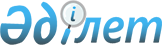 Об утверждении Единого тарифно-квалификационного справочника работ и профессий рабочих (выпуск 25)
					
			Утративший силу
			
			
		
					Приказ Министра труда и социальной защиты населения Республики Казахстан от 29 октября 2012 года № 412-ө-м. Зарегистрирован в Министерстве юстиции Республики Казахстан 23 ноября 2012 года № 8104. Утратил силу приказом Министра труда и социальной защиты населения Республики Казахстан от 20 июля 2017 года № 208 (вводится в действие по истечении десяти календарных дней после дня его первого официального опубликования)
      Сноска. Утратил силу приказом Министра труда и социальной защиты населения РК от 20.07.2017 № 208 (вводится в действие по истечении десяти календарных дней после дня его первого официального опубликования).
      В соответствии со статьей 125 Трудового Кодекса Республики Казахстан в целях установления сложности определенных видов работ, присвоения квалификационных разрядов рабочим и определения правильных наименований профессий рабочих, ПРИКАЗЫВАЮ:
      1. Утвердить прилагаемый Единый тарифно-квалификационный справочник работ и профессий рабочих (выпуск 25).
      2. Департаменту труда и социального партнерства (Сарбасов А. А.) в установленном законодательством порядке обеспечить государственную регистрацию настоящего приказа в Министерстве юстиции Республики Казахстан и его официальное опубликование.
      3. Контроль за исполнением настоящего приказа возложить на вице-министра труда и социальной защиты населения Республики Казахстан Ахметова С. А.
      4. Настоящий приказ вводится в действие по истечении десяти календарных дней после дня его первого официального опубликования. Единый тарифно-квалификационный справочник
работ и профессий рабочих (выпуск 25)
Раздел 1. Общие положения
      1. Единый тарифно-квалификационный справочник работ и профессий рабочих (выпуск 25) (далее - ЕТКС) состоит из разделов: "Азотные производства и продукты органического синтеза", "Основные химические производства".
      2. Разряды работ установлены по их сложности без учета условий труда (за исключением экстремальных случаев, влияющих на уровень сложности труда и повышающих требования к квалификации исполнителя).
      3. Тарифно-квалификационная характеристика каждой профессии имеет два раздела. Раздел "Характеристика работ" содержит описание работ, которые должен уметь выполнять рабочий. В разделе "Должен знать" содержатся основные требования, предъявляемые к рабочему в отношении специальных знаний, а также знаний положений, инструкций и других руководящих материалов, методов и средств, которые рабочий должен применять.
      4. В тарифно-квалификационных характеристиках приводится перечень работ, наиболее типичных для данного разряда профессии рабочего. Этот перечень не исчерпывает всех работ, которые может и должен выполнять рабочий. В необходимых случаях работодатель может разрабатывать и утверждать дополнительный перечень работ, соответствующих по сложности их выполнения тем, которые содержатся в тарифно-квалификационных характеристиках профессий рабочих соответствующих разрядов.
      5. Кроме работ, предусмотренных в разделе "Характеристика работ", рабочий должен выполнять работы по приему и сдаче смены, уборке рабочего места, приспособлений, инструментов и содержанию их в надлежащем состоянии, ведению установленной технической документации.
      6. Наряду с требованиями к теоретическим и практическим знаниям, содержащимся в разделе, рабочий должен знать: правила и нормы по охране труда, производственной санитарии и противопожарной безопасности; правила пользования средствами индивидуальной защиты; требования, предъявляемые к качеству выполняемых работ (услуг); виды брака и способы его предупреждения и устранения; производственную сигнализацию; способы рациональной организации труда на рабочем месте.
      7. Рабочий более высокой квалификации помимо работ, перечисленных в его тарифно-квалификационной характеристике, должен уметь выполнять работы, предусмотренные тарифно-квалификационными характеристиками рабочих более низкой квалификации, а также руководить рабочими более низких разрядов этой же профессии. В связи с этим работы, приведенные в тарифно-квалификационных характеристиках более низких разрядов, в характеристиках более высоких разрядов, как правило, не приводятся.
      8. При заполнении трудовой книжки рабочего, а также при изменении тарифного разряда, наименование его профессии записывается в соответствии с ЕТКС.
      9. Тарифно-квалификационные характеристики применяются при тарификации работ и присвоении квалификационных разрядов рабочим в организациях независимо от формы их собственности и организационно-правовых форм, где имеются производства и виды работ, указанные в настоящем разделе (-лах), кроме особо оговоренных случаев.
      10. В целях удобства пользования, ЕТКС предусматривает алфавитный указатель содержащий наименования профессий рабочих, диапазон разрядов и нумерацию страниц приведены в приложении к настоящему ЕТКС.
      11. Перечень наименований профессий рабочих, предусмотренных настоящими разделами "Азотные производства и продукты органического синтеза", "Основные химические производства", с указанием их наименований по действовавшему выпуску ЕТКС, указан в редакции 2004 года. Раздел 2. Азотные производства и продукты органического синтеза
      1. Аппаратчик азотирования
      Параграф 1. Аппаратчик азотирования, 2-й разряд
      12. Характеристика работ:
      ведение отдельных стадий технологического процесса азотирования под руководством аппаратчика более высокой квалификации;
      загрузка печей шихтой, уплотнение ее с помощью вибратора; 
      включение печи под электроток;
      разогрев шихты в печах электрическим током;
      установка и удаление электродов;
      наблюдение за работой печей;
      подготовка их к пуску.
      13. Должен знать:
      технологический процесс;
      назначение и принцип действия обслуживаемого оборудования.
      Параграф 2. Аппаратчик азотирования, 4-й разряд
      14. Характеристика работ:
      ведение технологического процесса азотирования – воздействия на карбид кальция азотом в цианамидных печах при высокой температуре с целью получения цианамида кальция;
      расчет требуемого количества азота;
      азотирование шихты;
      наблюдение за работой печей, охлаждение цианамидных блоков и печей;
      очистка их от остатков цианамида кальция;
      контроль и регулирование непрерывного поступления, чистоты и давления азота, подачи электроэнергии на электроды, температуры в печах, состояния затворов и электродов по показаниям контрольно-измерительных приборов и визуальным наблюдениям;
      выполнение несложного ремонта оборудования;
      подготовка оборудования к пуску и остановке;
      ведение записей в технологическом журнале.
      15. Должен знать:
      технологию производства цианамида кальция;
      устройство обслуживаемого оборудования, контрольно-измерительных приборов;
      схемы арматуры и коммуникаций; физико-химические и технологические свойства карбида кальция, цианамида кальция, азота;  правила регулирования процесса;
      методику расчетов.
      2. Аппаратчик выпаривания и гранулирования
      Параграф 1. Аппаратчик выпаривани
      и гранулирования, 3-й разряд
      16. Характеристика работ:
      ведение отдельных стадий технологического процесса выпаривания и гранулирования плава аммиачной селитры под руководством аппаратчика более высокой квалификации;
      подача растворов в выпарные аппараты, плава – в грануляторы;
      наблюдение за правильным ходом технологического процесса с помощью контрольно-измерительных приборов, по результатам анализов и визуально;
      обслуживание выпарных аппаратов, грануляторов, мерников, напорных баков, насосов и другого оборудования;
      ведение записей в технологическом журнале;
      выполнение несложного ремонта оборудования.
      17. Должен знать:
      сущность процесса выпаривания и гранулирования аммиачной селитры;
      назначение и принцип работы основного и вспомогательного оборудования;
      физико-химические свойства сырья и готовой продукции.
      Параграф 2. Аппаратчик выпаривания
      и гранулирования, 4-й разряд
      18. Характеристика работ:
      ведение технологического процесса выпаривания и гранулирования плава аммиачной селитры в производствах единичной мощностью до 450 тысяч тенге (далее - тыс. т) в год;
      контроль и регулирование подачи раствора; температуры пара и плава; концентрации плава; вакуума; гранулометрического состава и других параметров процесса по показаниям контрольно-измерительных приборов и результатам анализов;
      отбор проб и проведение анализов;
      обслуживание выпарных аппаратов, сепараторов, барометрических конденсаторов, мерников, напорных баков, грануляторов, вентиляторов, насосов и другого оборудования;
      пуск и остановка обслуживаемого оборудования;
      выполнение несложного ремонта оборудования;
      ведение записей в технологическом журнале;
      руководство рабочими более низкой квалификации.
      19. Должен знать:
      технологию процесса выпаривания и гранулирования аммиачной селитры;
      устройство обслуживаемого оборудования, контрольно-измерительных приборов, схему арматуры и коммуникаций;
      технологические свойства азотной кислоты, аммиака и аммиачной селитры;
      требования, предъявляемые к готовому продукту;
      правила отбора проб;
      физико-химические основы процесса.
      Параграф 3. Аппаратчик выпаривания
      и гранулирования, 5-й разряд
      20. Характеристика работ:
      ведение технологического процесса выпаривания и гранулирования плава на агрегатах единичной мощностью 450 тыс. т в год и выше;
      контроль и регулирование подачи пара, температуры пара и плава, концентрации плава, вакуума, гранулометрического состава и других параметров процесса по показаниям контрольно-измерительных приборов и результатам анализов;
      расчет дозировки хлористого калия и готовой продукции, корректировка соотношений готового продукта, диспергатора, опудривающего агента на основании лабораторных анализов и визуального наблюдения;
      отбор проб для контроля производства и проведение анализов;
      ведение записей в технологическом журнале;
      обслуживание вакуумных систем выпарных аппаратов, испарителей, сепараторов, конденсаторов, грануляторов, фор-эжекторов, насосов, вентиляторов и другого оборудования;
      подготовка оборудования к пуску и остановке, к ремонту; прием оборудования из ремонта;
      выполнение несложного ремонта оборудования.
      21. Должен знать:
      технологическую схему процессов выпаривания и гранулирования;
      правила регулирования технологического процесса;
      кинематические и электрические схемы обслуживаемого оборудования, контрольно-измерительных приборов и схему коммуникаций и арматуры;
      технологические свойства азотной кислоты, аммиака и аммиачной селитры, мочевины, нитроаммофоски;
      технические требования, предъявляемые к готовому продукту;
      методику проведения анализов и расчетов;
      физико-химические основы процесса.
      Параграф 4. Аппаратчик выпаривания
      и гранулирования, 6-й разряд
      22. Характеристика работ:
      ведение комплекса технологических стадий получения нитроаммофоски путем выпаривания раствора нитро-аммофоса, смешивания плава с хлористым калием, аммиаком и мелкой фракцией нитроаммофоски, очистки сокового пара от аммиака, фторсодержащих примесей, гранулирования плава, классификации продукции по гран-составу, кондиционирования готовой продукции антислеживающими добавками на агрегатах единичной мощностью свыше 450 тыс.т в год;
      контроль и координирование работы подчиненного персонала;
      контроль параметров технологического режима процесса выпаривания и гранулирования с помощью контрольно-измерительных приборов, средств автоматики и по результатам проводимых химических анализов;
      расчет дозировки амселитры для улавливания соединений фтора, аммиака;
      руководство корректировкой дозировок, соотношений готового продукта, диспергатора;
      контроль работы автоматизированного анализа систем аспирации;
      выполнение контрольных анализов, экспресс-анализов на разных стадиях технологического процесса;
      наблюдение за работой всего оборудования;
      руководство пуском и остановкой оборудования всей технологической стадии;
      выявление и устранение причин отклонения от норм технологического режима, устранение неисправностей в работе оборудования и коммуникаций;
      учет расхода сырья и количества полученной продукции.
      23. Должен знать:
      технологическую схему процесса выпаривания и гранулирования производства нитроаммофоски;
      правила регулирования процесса;
      устройство обслуживаемого оборудования, контрольно-измерительных приборов;
      схемы сигнализации и блокировок; технологические свойства аммиака, аммиачной селитры и нитроаммофоски;
      технические требования, предъявляемые к готовому продукту;
      методику проведения контрольных анализов и расчетов.
      3. Аппаратчик извлечения побочных продуктов
      Параграф 1. Аппаратчик извлечения
      побочных продуктов, 4-й разряд
      24. Характеристика работ:
      ведение отдельных стадий процесса выделения из технологического цикла чистых полезных продуктов фракционной разгонкой под руководством аппаратчика более высокой квалификации;
      контроль и регулирование давления, вакуума, температуры, уровней в обслуживаемых аппаратах, потоков и флегм на дистилляционных колоннах по показаниям контрольно-измерительных приборов и результатам анализов;
      отбор проб;
      обслуживание дистилляционных колонн, пере-кристаллизатора с мешалкой, емкостей, фильтра, насосов и другого оборудования;
      наблюдение за их работой;
      подготовка оборудования к ремонту, сдача его в ремонт и прием из ремонта;
      выполнение несложного ремонта оборудования;
      ведение записей в технологическом журнале.
      25. Должен знать:
      технологическую схему и физико-химические основы процесса;
      устройство и принцип работы обслуживаемого оборудования, контрольно-измерительных приборов;
      схемы арматуры и коммуникаций; правила отбора проб;
      физико-химические свойства применяемых продуктов, полупродуктов и химикатов;
      требования к исходным материалам и готовой продукции.
      Параграф 2. Аппаратчик извлечения
      побочных продуктов, 5-й разряд
      26. Характеристика работ:
      ведение процесса выделения из технологического цикла чистых полезных продуктов;
      дистилляция фильтрата непрерывным разделением под давлением с выделением головной фракции – метанола и кубового продукта, смеси состава сырого диметилтерефталата и изомера диметилтерефталата, смеси сырого диметилтерефталата, паротолуилового эфира органической кислоты, метилового эфира органический и бензольной кислот, продуктов термического разложения;
      перекристаллизация кубового продукта с выделением диметилтерефталата;
      контроль и регулирование выделения чистых продуктов (метанола, желтого масла и других компонентов), чистоты головных фракций, содержания полезных продуктов и других параметров процесса по показаниям контрольно-измерительных приборов и результатам анализов;
      обслуживание дистилляционных установок, вакуумного барабанного фильтра, емкости с мешалкой, муфельной печи и другого оборудования;
      выполнение несложного ремонта оборудования;
      ведение записей в технологическом журнале.
      27. Должен знать:
      технологию производства диметилтерефталата;
      правила регулирования процесса;
      устройство и принцип действия обслуживаемого оборудования;
      технологические свойства применяемых продуктов, полупродуктов и химикатов;
      причины нарушений технологического процесса и способы их устранения.
      4. Аппаратчик конверсии
      Параграф 1. Аппаратчик конверсии, 4-й разряд
      28. Характеристика работ:
      ведение технологического процесса конверсии под руководством аппаратчика более высокой квалификации;
      прием газа или раствора, насыщение парами, смешение компонентов, конверсия при высокой или средней температуре;
      контроль и регулирование подачи пара, газа, кислорода, кислородо-воздушной смеси и воды; температуры газа, давления; концентрации щелоков, уровня газа в газгольдере; щелоков в реакторе и других параметров процесса по показаниям контрольно-измерительных приборов, результатам химических анализов и визуально;
      учет сырья и полупродуктов;
      отбор проб и проведение анализов;
      обслуживание конверторов, реакторов, котлов-утилизаторов, смесителей, насосов, коммуникаций и другого оборудования;
      участие в пуске и остановке обслуживаемого оборудования;
      подготовка оборудования к ремонту;
      выполнение несложного ремонта оборудования;
      ведение записей в технологическом журнале.
      29. Должен знать:
      технологию конверсии;
      правила регулирования процесса;
      принцип работы основного и вспомогательного оборудования, контрольно-измерительных приборов;
      схемы коммуникаций и арматуры;
      правила отбора проб и методику проведения анализов;
      физико-химические свойства газа, растворов солей, кислот, щелочей;
      основы общей химии.
      Параграф 2. Аппаратчик конверсии, 5-й разряд
      30. Характеристика работ:
      ведение технологического процесса конверсии в производствах аммиака, спиртов, водорода, калиевой селитры, нитрита и нитрата натрия, аммиачной селитры и карбонатных солей в агрегатах конверсии метана и окиси углерода, реакторах и на другом оборудовании непрерывного действия;
      расчет необходимого количества исходных компонентов;
      контроль и регулирование параметров процесса: раствора в зоне катализатора, на входе и выходе из системы; давления и сопротивления в конверторах; нагрузки по агрегатам; соотношения пар-газ и других параметров по показаниям контрольно-измерительных приборов, результатам химических анализов и визуально;
      обслуживание конверторов, реакторов, сатурационных башен, коммуникаций и другого оборудования;
      выполнение несложного ремонта;
      подготовка оборудования к ремонту и прием его из ремонта;
      руководство рабочими более низкой квалификации;
      ведение записей в технологическом журнале.
      31. Должен знать:
      технологический процесс и правила его регулирования;
      устройство и принцип работы основного и вспомогательного оборудования, средств автоматики и контрольно-измерительных приборов;
      методики проведения анализов и расчетов;
      физико-химические и технологические свойства сырья, катализаторов и готовой продукции;
      требования к исходным компонентам и готовой продукции.
      Параграф 3. Аппаратчик конверсии, 6-й разряд
      32. Характеристика работ:
      ведение технологического процесса конверсии и координирование работы рабочих газового цеха, имеющего в своем составе совмещенные конверторы или цехи по производству нитроаммофоски с агрегатами единичной мощностью 550 тыс. т. в год;
      расчет соотношения пар-газ, необходимого количества газа и воздуха и других компонентов;
      контроль параметров процесса: выхода и качества конвертированного газа, содержания компонентов, влаги и примесей в газе и получаемых побочных продуктах производства, водорода и синтез-газа для производства метанола;
      регулирование основных параметров: состава газа и нагрузки по агрегатам и компрессорам с помощью контрольно-измерительных приборов, средств автоматики и по результатам анализов;
      контроль работы систем автоматического анализа, РН-метрии;
      выявление и устранение причин отклонений от установленных параметров;
      выполнение контрольных анализов;
      руководство пуском и остановкой оборудования, подготовкой его к ремонту, контроль ремонта;
      выявление неполадок в работе оборудования и их устранение;
      ведение записей в технологическом журнале.
      33. Должен знать:
      технологию процесса;
      устройство и принцип действия обслуживаемого оборудования, контрольно-измерительных приборов, средств автоматики;
      схемы сигнализации и блокировки;
      технологические свойства конвертируемого и конвертированного газа;
      методику проведения анализов и расчетов;
      технические требования, предъявляемые к составу конвертируемого и конвертированного газа.
      34. Требуется среднее профессиональное образование.
      5. Аппаратчик концентрирования кислот
      Параграф 1. Аппаратчик концентрирования кислот, 3-й разряд
      35. Характеристика работ.
      ведение отдельных стадий технологического процесса концентрирования растворов серной и азотной кислот под руководством аппаратчика более высокой квалификации;
      контроль и регулирование уровня кислоты в хранилищах и сборниках; температуры в холодильниках и подогревателях; выдачи кислоты из аппаратов в хранилища; подачи купоросного масла из хранилищ в сборники; направления потоков кислоты из отделения на склад по показаниям контрольно-измерительных приборов, вручную с помощью вентилей и задвижек, по результатам анализов и визуально;
      отбор проб и проведение периодических анализов концентрации отработанной и продукционной кислот с каждой работающей колонны и после холодильников, кислотности сточных вод и конденсата – после испарителей и нагревателей;
      обслуживание концентрационных колонн, концентраторов, эксгаустеров, насосов, испарителей, подогревателей, холодильников и другого оборудования.
      участие в пуске и остановке обслуживаемого оборудования;
      выполнение несложного ремонта оборудования и коммуникаций.
      36. Должен знать:
      технологические параметры процесса концентрирования кислот;
      назначение и принцип действия обслуживаемого оборудования, контрольно-измерительных приборов;
      схемы запорной арматуры и коммуникаций; физико-химические свойства азотной и серной кислот;
      правила отбора проб; основы общей химии.
      Параграф 2. Аппаратчик концентрирования кислот, 4-й разряд
      37. Характеристика работ.
      ведение технологического процесса получения растворов концентрированной азотной кислоты методом прямого синтеза в автоклавах высокого давления;
      контроль и регулирование подачи воздуха, природного газа и кислоты; давления и температуры кислоты, воды и пара; содержания кислорода в отдувочных газах по показаниям контрольно-измерительных приборов и результатам анализов;
      отбор проб;
      обслуживание автоклавов, насосов и другого оборудования;
      выполнение несложного ремонта оборудования;
      ведение записей в технологическом журнале.
      38. Должен знать:
      технологию получения концентрированной азотной кислоты;
      правила регулирования процесса;
      устройство и принцип работы обслуживаемого оборудования, контрольно-измерительных приборов;
      физико-химические свойства азотной кислоты, окислов азота, кислорода;
      требования к исходным материалам и готовой продукции.
      Параграф 3. Аппаратчик концентрирования кислот, 5-й разряд
      39. Характеристика работ.
      ведение технологического процесса концентрирования растворов серной и азотной кислот методом концентрирования;
      расчет необходимого количества сырья и выхода готового продукта;
      контроль и регулирование подачи отработанной кислоты, очистки выхлопных газов от серной кислоты, режима горения в топке газа (мазута), вакуума в колонне и других параметров по показаниям контрольно-измерительных приборов и результатам анализов;
      отбор проб и проведение анализов;
      наблюдение за работой концентрационных колонн, концентраторов, холодильников, конденсаторов, испарителей, электро-фильтров, насосов, абсорбционных башен (колонн), автоклавов и другого обслуживаемого оборудования;
      подготовка оборудования к пуску и остановке;
      выполнение несложного ремонта оборудования;
      руководство аппаратчиками более низкой квалификации.
      40. Должен знать:
      технологию концентрирования;
      устройство и принцип действия обслуживаемого оборудования, контрольно-измерительных приборов;
      правила регулирования процесса;
      технологические свойства азотной и серной кислот, природного газа (мазута);
      методику проведения анализов и расчетов;
      технические требования, предъявляемые к концентрированным кислотам;
      физико-химические основы процесса.
      Параграф 4. Аппаратчик концентрирования кислот, 6-й разряд
      41. Характеристика работ.
      ведение технологического процесса концентрирования слабой азотной кислоты методом солевой ректификации или получения концентрированной азотной кислоты методом прямого синтеза в автоклавах высокого давления;
      контроль и координирование работы рабочих, занятых в процессе;
      расчет дозировки сырой смеси;
      контроль и регулирование состояния реакционного и защитного стаканов, содержания кислорода в отдувочных газах, давления и подачи сжатого кислорода, азотной кислоты, воды по показаниям контрольно-измерительных приборов и результатам анализов;
      определение длительности продувки автоклавов;
      наблюдение за работой автоклавов, колонн ректификации и другого обслуживаемого оборудования;
      руководство пуском и остановкой оборудования;
      подготовка оборудования к ремонту, сдача в ремонт и прием его из ремонта;
      выполнение несложного ремонта оборудования и коммуникаций;
      ведение записей в технологическом журнале.
      42. Должен знать:
      технологическую схему процесса концентрирования и правила его регулирования;
      устройство и принцип действия обслуживаемого оборудования, контрольно-измерительных приборов;
      схемы сигнализации и блокировки;
      технологические свойства концентрированной азотной кислоты и других продуктов;
      методику проведения расчетов и анализов;
      технические требования, предъявляемые к концентрированной азотной кислоте.
      43. Требуется среднее профессиональное образование.
      6. Аппаратчик окраски квасцов
      Параграф 1. Аппаратчик окраски квасцов, 3-й разряд
      44. Характеристика работ:
      ведение процесса окраски квасцов;
      взвешивание квасцов, ссыпка их в корыто;
      расчет необходимого количества красителей по видам корунда;
      добавление красителей и перемешивание квасцов вручную (лопаточкой);
      загрузка и выгрузка квасцов из смесителя;
      заполнение тиглей окрашенными квасцами;
      загрузка их в печь и выгрузка;
      визуальный контроль степени смешения и окраски квасцов;
      учет расхода красителей;
      пуск и остановка смесителей;
      выполнение несложного ремонта оборудования.
      45. Должен знать:
      технологический процесс;
      принцип работы обслуживаемого оборудования; физико-химические свойства квасцов, красителей, корунда;
      методику проведения расчетов;
      требования к исходным материалам и готовой продукции.
      7. Аппаратчик оксимирования
      Параграф 1. Аппаратчик оксимирования, 3-й разряд
      46. Характеристика работ:
      ведение отдельных стадий технологического процесса оксимирования под руководством аппаратчика более высокой квалификации;
      подача циклогексанона и гидроксиламинсульфата в горячую реакционную смесь;
      перемешивание смеси и нейтрализация выделившейся серной кислоты аммиаком;
      контроль и регулирование параметров процесса по показаниям контрольно-измерительных приборов и результатам проводимых анализов;
      обслуживание оксиматоров, нейтрализаторов, насосов и другого оборудования;
      наблюдение за их работой;
      выявление неисправностей в работе оборудования.
      47. Должен знать:
      технологическую схему и физико-химические основы процесса оксимирования;
      принцип работы обслуживаемого оборудования, контрольно-измерительных приборов;
      схемы коммуникаций и запорной арматуры;
      физико-химические свойства гидроксиламинсульфата, циклогексанона, циклогексаноноксима, аммиака;
      правила отбора проб.
      Параграф 2. Аппаратчик оксимирования, 4-й разряд
      48. Характеристика работ:
      ведение технологического процесса оксимирования;
      разделение реакционной смеси на циклогексаноноксим и раствор сульфата аммония;
      экстрагирование циклогексаноноксима циклогексаноном из раствора сульфата аммония;
      передача осушенного циклогексанон-оксима и сульфата аммония на дальнейшую переработку;
      контроль и регулирование расходов циклогексанона и гидроксиламинсульфата; температуры реакционной массы; концентрации растворов; РН-среды; уровней и других показателей с помощью контрольно-измерительных приборов и по результатам анализов;
      отбор проб и проведение анализов;
      обслуживание оксиматоров, осушителя, экстрактора, отстойников, контрольно-измерительных приборов и коммуникаций;
      выполнение несложного ремонта оборудования;
      ведение записей в технологическом журнале.
      49. Должен знать:
      технологический процесс оксимирования и правила его регулирования;
      устройство и принцип действия обслуживаемого оборудования, контрольно-измерительных приборов;
      схемы коммуникаций и запорной арматуры;
      технологические свойства гидроксиламинсульфата, циклогексанона, аммиака, циклогексаноноксима;
      правила отбора проб и методику проведения анализов;
      физико-химические основы процесса.
      Параграф 4. Аппаратчик оксимирования, 5-й разряд
      50. Характеристика работ:
      ведение технологического процесса оксимирования и координирование работы аппаратчиков более низкой квалификации;
      контроль и регулирование параметров процесса, выхода и качества полупродуктов с помощью контрольно-измерительных приборов, средств автоматики и по результатам контрольных анализов;
      расчет соотношения подаваемых компонентов (гидроксиламинсульфата и циклогексанона);
      наблюдение за состоянием обслуживаемого оборудования, контрольно-измерительных приборов, средств автоматики, коммуникаций и арматуры;
      переход в случае необходимости с автоматического управления на ручное;
      обслуживание отдельных аппаратов и механизмов стадии оксимирования;
      выявление неполадок в работе оборудования и их устранение.
      51. Должен знать:
      технологический процесса оксимирования и правила его регулирования;
      устройств и принцип действия обслуживаемого оборудования, контрольно-измерительных приборов и средств автоматики;
      методику расчетов;
      технические требования, предъявляемые к циклогексаноноксиму;
      схемы коммуникаций и арматуры;
      требования, предъявляемые к исходным материалам и готовой продукции.
      8. Аппаратчик отжига кристаллов корунда
      Параграф 1. Аппаратчик отжига кристаллов корунда, 4-й разряд
      52. Характеристика работ:
      ведение технологического процесса отжига кристаллов корунда;
      подготовка печи и контейнера для загрузки кристаллов корунда;
      взвешивание, транспортировка и загрузка кристаллов в печь;
      регулирование температуры, силы тока, подачи воды в охлаждающую систему с помощью контрольно-измерительных приборов и визуального наблюдения;
      наблюдение за работой электропечей, вакуум-насосов и связанных с ними электрооборудования и приборов;
      выгрузка кристаллов из печи;
      подготовка обслуживаемого оборудования к пуску и остановке;
      выполнение несложного ремонта оборудования.
      53. Должен знать:
      технологию отжига кристаллов корунда;
      устройство и принцип действия обслуживаемого оборудования, контрольно-измерительных приборов;
      схемы коммуникаций и запорной арматуры;
      правила регулирования процесса;
      требования к отжигаемой продукции.
      9. Аппаратчик приготовления сырой смеси
      Параграф 1. Аппаратчик приготовления сырой смеси, 5-й разряд
      54. Характеристика работ:
      ведение технологического процесса приготовления сырой смеси заданного состава в производстве концентрированной азотной кислоты методом прямого синтеза;
      расчет состава рабочей смеси;
      контроль и регулирование концентрации и соотношения подаваемых компонентов; уровня в сборниках и мешалках; подачи жидких окислов азота и воды; откачки рабочей смеси и отбеленной кислоты в цех слабой азотной кислоты, флегмы – в сборник нитроолеума и других параметров процесса по показаниям контрольно-измерительных приборов, результатам анализов и визуального наблюдения;
      отбор проб и проведение контрольных анализов;
      наблюдение за работой мешалок – смесителей, центробежных насосов, сборников и другого обслуживаемого оборудования;
      подготовка оборудования к пуску и остановке, ремонту, прием его из ремонта;
      выполнение несложного ремонта оборудования и коммуникаций;
      ведение записей в технологическом журнале.
      55. Должен знать:
      технологический процесс приготовления рабочей смеси и правила его регулирования;
      устройство и принцип действия обслуживаемого оборудования, контрольно-измерительных приборов;
      схемы коммуникаций и запорной арматуры;
      физико-химические свойства дозируемых компонентов и полученной смеси;
      правила отбора проб и методику проведения анализов;
      методику расчетов;
      основы общей химии.
      10. Аппаратчик производства аг-соли
      Параграф 1. Аппаратчик производства аг-соли, 3-й разряд
      56. Характеристика работ:
      ведение отдельных стадий технологического процесса получения АГ-соли под руководством аппаратчика более высокой квалификации;
      контроль и регулирование температуры в аппаратах, давления пара, поступающего на обогрев, фильтрации раствора АГ-соли и других параметров процесса по показаниям контрольно-измерительных приборов и результатам анализов;
      наблюдение за работой обслуживаемого оборудования и контрольно-измерительных приборов;
      участие в пуске и остановке оборудования;
      подготовка его к ремонту.
      57. Должен знать:
      технологический процесс получения АГ-соли;
      принцип работы оборудования и контрольно-измерительных приборов;
      схемы коммуникаций и запорной арматуры;
      физико-химические свойства сырья и готовой продукции.
      Параграф 2. Аппаратчик производства аг-соли, 5-й разряд
      58. Характеристика работ:
      ведение технологических процессов получения АГ-соли методом нейтрализации гексаметилендиамина адипиновой кислотой, кристаллизации, фильтрации и ее сушки;
      контроль и координирование работы аппаратчиков более низкой квалификации, занятых обслуживанием процесса;
      контроль и регулирование дозировки компонентов в сборники и реактор, РН-среды, вакуума в испарителе и вакуум-кристаллизаторе, фильтрации раствора АГ-соли, удаления активированного угля с трубок фильтра и дозировки его разгрузочным шнеком и других параметров по показаниям контрольно-измерительных приборов, средств автоматики, результатам анализов и визуально;
      руководство пуском и остановкой обслуживаемого оборудования;
      наблюдение за работой оборудования, средств автоматики и контрольно-измерительных приборов.
      подготовка оборудования к ремонту;
      контроль ремонта и чистки аппаратов;
      выполнение несложного ремонта обслуживаемого оборудования и коммуникаций.
      59. Должен знать:
      технологический процесс получения АГ-соли и правила его регулирования;
      устройство и принцип действия оборудования, контрольно-измерительных приборов и средств автоматики;
      схемы коммуникаций и арматуры;
      физико-химические и технологические свойства адипиновой кислоты, гексаметилендиамина, азота, воздуха, активированного угля;
      физико-химические основы процесса;
      требования к вырабатываемой продукции.
      11. Аппаратчик производства адипиновой кислоты
      Параграф 1. Аппаратчик производства
      адипиновой кислоты, 5-й разряд
      60. Характеристика работ.
      ведение технологического процесса получения адипиновой кислоты методом окисления циклогексанола азотной кислотой под давлением в присутствии медно-ванадиевого катализатора;
      контроль и координирование работы различных отделений производства (реакторного, подготовки катализатора, центрифугирования, вакуум-кристаллизации, сушильного, концентрирования азотной кислоты);
      контроль и регулирование давления, температуры, вакуума, дозировки компонентов, влажности кристаллов, качества сырья и других параметров процесса дистанционно, с помощью контрольно-измерительных приборов и автоматики, по результатам анализов и визуального наблюдения;
      руководство пуском и остановкой оборудования обслуживаемых отделений;
      выполнение несложного ремонта оборудования;
      ведение записей в технологическом журнале.
      61. Должен знать:
      технологический процесс получения адипиновой кислоты и правила его регулирования;
      устройство и принцип действия обслуживаемого оборудования, контрольно-измерительных приборов и средств автоматики;
      схемы коммуникаций и арматуры;
      физико-химические свойства дикарбоновых кислот, циклогексана, азотной кислоты и ее окислов, адипиновой кислоты;
      методику расчетов;
      требования к продукции.
      12. Аппаратчик производства адипонитрила
      Параграф 1. Аппаратчик производства адипонитрила, 4-й разряд
      62. Характеристика работ:
      ведение технологического процесса получения адипонитрила путем взаимодействия адипиновой кислоты и аммиака в присутствии катализатора (фосфорной кислоты на силикагеле) для производства АГ-соли и аммиачной воды;
      загрузка адипиновой кислоты и катализаторов в реакторы;
      подача даутерма на обогрев реакционных кубов и аммиака в реакционные кубы;
      очистка адипонитрила в колонне отгонки. Кристаллизация чистого адипонитрила;
      слив горячих гидрообразных кубовых остатков в барабаны и транспортировка их в отвал;
      обслуживание реакторов, колонн отгонки, кристаллизаторов, центрифуг, фильтров, насосов, теплообменников, холодильников и другого оборудования;
      отбор проб и проведение анализов;
      выполнение несложного ремонта оборудования;
      ведение записей в технологическом журнале.
      63. Должен знать:
      технологический процесс получения адипонитрила и правила его регулирования;
      устройство и принцип действия обслуживаемого оборудования, контрольно-измерительных приборов;
      схемы коммуникаций и арматуры;
      физико-химические свойства адипиновой кислоты, адипонитрила и аммиака;
      правила отбора проб;
      физико-химические основы процесса.
      Параграф 2. Аппаратчик производства адипонитрила, 5-й разряд
      64. Характеристика работ:
      ведение технологического процесса получения адипонитрила и координирование работы аппаратчиков более низкой квалификации;
      контроль и регулирование температуры и давления циркуляционного газа в испарителе и реакторе; уровней в резервуарах жидкого аммиака; расхода жидкого аммиака; дозировки компонентов; вакуума; концентрации и других параметров процесса дистанционно, с помощью контрольно-измерительных приборов и визуального наблюдения;
      руководство пуском и остановкой реакторов, фильтров, насосов, теплообменников, холодильников и другого обслуживаемого оборудования;
      выполнение несложного ремонта оборудования и коммуникаций.
      65. Должен знать:
      технологический процесс получения адипонитрила и правила его регулирования;
      устройство и принцип действия обслуживаемого оборудования, контрольно-измерительных приборов и средств автоматики;
      схемы коммуникаций и арматуры;
      технологические свойства адипиновой кислоты, адипонитрила, аммиака, водорода;
      технические требования, предъявляемые к готовому продукту.
      13. Аппаратчик производства аммиачной селитры
      Параграф 1. Аппаратчик производства
      аммиачной селитры, 5-й разряд
      66. Характеристика работ:
      ведение технологического процесса производства аммиачной селитры в производствах с суммарной производительностью до 500 тыс. т. в год. Контроль и координирование работы рабочих более низкой квалификации, занятых обслуживанием технологического процесса;
      расчет количества азотной кислоты, аммиака и добавок, необходимых для получения аммиачной селитры;
      контроль и регулирование параметров технологического процесса по всем стадиям производства: расхода сырья; уровней; подачи слабой азотной кислоты, аммиака, добавок, пара, воды, жирных кислот, парафина и других параметров с помощью контрольно-измерительных приборов, по результатам анализов и визуального наблюдения;
      проверка состояния обслуживаемого оборудования, контрольно-измерительных приборов, средств автоматики и коммуникаций;
      руководство пуском, остановкой и подготовкой оборудования к ремонту;
      контроль ремонта и прием оборудования из ремонта, устранение неполадок в его работе.
      67. Должен знать:
      технологический процесс производства аммиачной селитры и его физико-химические основы;
      устройство и принцип действия обслуживаемого оборудования, контрольно-измерительных приборов;
      схемы коммуникаций и арматуры;
      физико-химические и технологические свойства аммиака, слабой азотной кислоты, добавок;
      методику расчетов;
      технические требования, предъявляемые к готовому продукту.
      Параграф 2. Аппаратчик производства
      аммиачной селитры, 6-й разряд
      68. Характеристика работ:
      ведение технологического процесса производства аммиачной селитры в производствах с суммарной производительностью 500 тыс. т. в год и выше или при обслуживании агрегатов единичной мощностью 450 тыс. т. в год;
      расчет количества компонентов;
      контроль и регулирование параметров технологического процесса по всем стадиям производства с помощью контрольно-измерительных приборов, средств автоматики, по результатам анализов и визуального наблюдения;
      выполнение контрольных анализов на разных стадиях процесса;
      проверка состояния оборудования, контрольно-измерительных приборов, средств автоматики и коммуникаций;
      руководство пуском, остановкой и подготовкой оборудования к ремонту;
      прием из ремонта;
      выявление и устранение причин отклонений от параметров технологического процесса;
      устранение неисправностей в работе оборудования и коммуникаций.
      69. Должен знать:
      технологию производства аммиачной селитры;
      устройство и принцип действия обслуживаемого оборудования, контрольно-измерительных приборов;
      схемы сигнализации и блокировки;
      физико-химические и технологические свойства аммиака, слабой азотной кислоты, добавок;
      методику проведения контрольных анализов и расчетов;
      технические требования, предъявляемые к готовому продукту.
      70. Требуется среднее профессиональное образование.
      14. Аппаратчик производства диметилтерефталата
      Параграф 1. Аппаратчик производства диметилтерефталата,
      6-й разряд
      71. Характеристика работ:
      ведение технологических процессов производства диметилтерефталата: окисления параксилола воздухом, этерификации, ректификации метанола, дистилляции сырого эфира и диметилтерефталата, двойной перекристаллизации, извлечения побочных продуктов, расфасовки готового продукта, сжигания кубовых остатков, рекуперации и приготовления катализаторов;
      контроль и координирование работы рабочих более низкой квалификации;
      расчет количества компонентов и нагрузки по всем стадиям процесса;
      контроль и регулирование параметров процесса: содержания диметилтерефталата, цветного числа, температуры кристаллизации; кислотного числа, степени переэтерификации, числа омыления, содержания золы, летучих примесей железа, фосфора, азота, давления, уровней, расхода сырья и электроэнергии; подачи параксилола, метанола, ацетаткобальта, жирных кислот, коксового масла, едкого калия, мраморной крошки, масла, мобильтерма-600, активированного угля с помощью контрольно-измерительных приборов, средств автоматики, а также по результатам анализов и визуального наблюдения;
      руководство пуском, остановкой и подготовкой оборудования к ремонту;
      контроль ремонта оборудования, контрольно-измерительных приборов, средств автоматики и коммуникаций;
      выполнение несложного ремонта оборудования и коммуникаций;
      ведение записей в технологическом журнале.
      72. Должен знать:
      технологический процесс получения диметилтерефталата и правила его регулирования;
      методику проведения расчетов;
      устройство и принцип работы обслуживаемого оборудования, контрольно-измерительных приборов;
      схемы коммуникаций и арматуры;
      физико-химические и технологические свойства продуктов, полуфабрикатов и химикатов, применяемых и получаемых в процессе производства;
      стандарты и технические условия на сырье и готовую продукцию.
      73. Требуется среднее профессиональное образование.
      15. Аппаратчик производства дициандиамида
      Параграф 1. Аппаратчик производства дициандиамида,
      5-й разряд
      74. Характеристика работ:
      ведение технологического процесса получения дициандиамида путем гидролиза цианамида кальция с последующей фильтрацией, карбонизацией соли цианамида кальция и полимеризацией его в дициандиамид;
      контроль и координирование работы рабочих более низкой квалификации, обслуживающих процесс производства дициандиамида;
      контроль и регулирование давления газа, щелочности раствора, температуры цианамидной пульпы, степени полимеризации, подачи газа, воды, циандиамидной пульпы и аммиачной воды с помощью контрольно-измерительных приборов, средств автоматики, а также по результатам анализов и визуальных наблюдений;
      пересчет диаграммных показаний контрольно-измерительных приборов;
      руководство пуском и остановкой карбонизаторов, полимеризаторов, пароэжекционной установки, насосов и другого обслуживаемого оборудования;
      проверка состояния оборудования, контрольно-измерительных приборов, средств автоматики и коммуникаций;
      выполнение несложного ремонта оборудования;
      подготовка оборудования к ремонту и прием его из ремонта;
      ведение записей в технологическом журнале.
      75. Должен знать:
      технологический процесс производства дициандиамида и правила его регулирования;
      устройство и принцип действия обслуживаемого оборудования, контрольно-измерительных приборов;
      схемы коммуникаций и арматуры;
      физико-химические и технологические свойства цианамида кальция и дициандиамида;
      методику проведения расчетов;
      технические требования, предъявляемые к готовому продукту;
      физико-химические основы процесса.
      16. Аппаратчик производства калиевой селитры
      Параграф 1. Аппаратчик производства калиевой селитры,
      5-й разряд
      76. Характеристика работ:
      ведение технологических процессов производства калиевой селитры конверсионным способом из натриевой селитры и хлористого калия и методом катионного обмена из растворов хлористого калия и нитрата кальция;
      контроль и координирование работы рабочих более низкой квалификации, обслуживающих процесс производства калиевой селитры;
      расчет добавки первичного маточного раствора;
      контроль и регулирование параметров технологического процесса по всем стадиям производства: содержания влаги и основного вещества в продукте; расхода сырья и электроэнергии; подачи пара и воды; подкачки маточного раствора; давления пара; температуры раствора; соотношения натриевой (кальциевой) селитры и хлористого калия и других параметров по показаниям контрольно-измерительных приборов и визуального наблюдения;
      руководство пуском и остановкой обслуживаемого оборудования;
      проверка состояния оборудования, контрольно-измерительных приборов и коммуникаций;
      выполнение несложного ремонта оборудования;
      подготовка оборудования к ремонту;
      ведение записей в технологическом журнале.
      77. Должен знать:
      технологический процесс и правила его регулирования;
      устройство и принцип действия обслуживаемого оборудования, контрольно-измерительных приборов и коммуникаций;
      физико-химические и технологические свойства калиевой селитры и хлористого калия;
      методику проведения расчетов;
      технические требования, предъявляемые к готовому продукту;
      физико-химические основы процесса.
      17. Аппаратчик производства корунда
      Параграф 1. Аппаратчик производства корунда,
      3-й разряд
      78. Характеристика работ:
      ведение технологического процесса получения искусственных корундов в водородно-кислородном пламени кристаллизационных аппаратов под руководством аппаратчика более высокой квалификации;
      подготовка кристаллизационных аппаратов к работе;
      транспортировка пудры и керамических изделий;
      проверка качества пудры;
      наполнение стаканов (горелок) пудрой окиси алюминия с добавками красителя (окиси хрома, железа, никеля, титана, ванадия) в зависимости от вида корунда и заправка их в кристаллизационные аппараты;
      контроль и регулирование давления и расхода водорода и кислорода, наличия азота с помощью контрольно-измерительных приборов и визуального наблюдения;
      выполнение несложного ремонта оборудования.
      79. Должен знать:
      технологические параметры процесса;
      принцип работы оборудования и контрольно-измерительных приборов;
      схемы коммуникаций и арматуры;
      физико-химические свойства компонентов.
      Параграф 2. Аппаратчик производства корунда,
      4-й разряд
      80. Характеристика работ:
      ведение технологического процесса получения искусственных корундов;
      контроль и регулирование подачи сырьевых компонентов, центровки свечи в аппарате; давления и расхода водорода и кислорода, диаметра расплавленного слоя пудры окиси алюминия с помощью контрольно-измерительных приборов и визуального наблюдения;
      обслуживание кристаллизационных аппаратов и другого оборудования;
      наблюдение за их работой;
      охлаждение и выгрузка кристаллов из аппарата;
      пуск и остановка оборудования;
      выполнение несложного ремонта оборудования;
      руководство и координирование работы аппаратчиков более низкой квалификации.
      81. Должен знать:
      технологический процесс производства корунда и правила его регулирования;
      устройство и принцип работы обслуживаемого оборудования, контрольно-измерительных приборов;
      технологические свойства компонентов;
      стандарты и технические условия на сырье и готовую продукцию.
      При выполнении работ по выращиванию особо ответственных монокристаллов в аппаратах высокой сложности - 5-й разряд
      18. Аппаратчик производства мочевины
      Параграф 1. Аппаратчик производства мочевины,
      6-й разряд
      82. Характеристика работ:
      ведение технологического процесса производства мочевины по всем стадиям: синтез мочевины из аммиака и двуокиси углерода под давлением, дистилляция и упарка раствора мочевины, переработка концентрированных растворов мочевины в сухую соль;
      контроль и координирование работы рабочих более низкой квалификации, занятых ведением технологического процесса;
      расчет соотношений аммиака и двуокиси углерода, степени превращения карбоната аммония в мочевину, содержания мочевины и аммиака после дистилляции, расхода аммиачной воды на орошение колонны фракционирования;
      контроль и регулирование технологических параметров процесса: соотношения компонентов; давления в колоннах синтеза и танках; расхода пара, жидкого аммиака; температуры аммиака и пара; подачи аммиака и азота в танки; слива аммиака из цистерн; качества готовой мочевины и других параметров с помощью контрольно-измерительных приборов, средств автоматики и по результатам анализов;
      руководство пуском и остановкой оборудования отделений синтеза, дистилляции, фильтрации, выпарки, кристаллизации, грануляции, упаковки;
      подготовка оборудования к ремонту и прием его из ремонта;
      устранение неполадок в работе обслуживаемого оборудования;
      ведение записей в технологическом журнале.
      83. Должен знать:
      технологический процесс производства мочевины и его физико-химические основы;
      устройство и принцип работы оборудования, контрольно-измерительных приборов и средств автоматики;
      схемы коммуникаций и арматуры;
      системы сигнализации и блокировки;
      правила регулирования процесса;
      технологические свойства применяемых компонентов и их соединений, методику расчетов;
      технические требования, предъявляемые к готовому продукту.
      84. Требуется среднее профессиональное образование.
      19. Аппаратчик производства нитрата и нитрита натрия
      Параграф 1. Аппаратчик производства
      нитрата и нитрита натрия, 5-й разряд
      85. Характеристика работ:
      ведение технологического процесса получения нитрата и нитрита натрия из щелоков щелочной абсорбции слабой азотной кислоты и нитратных щелоков путем щелочного поглощения окислов азота;
      контроль и координирование работы рабочих более низкой квалификации, занятых ведением технологического процесса;
      контроль и регулирование параметров процесса по всем стадиям: выпарки, кристаллизации, центрифугирования, сушки; содержания хлоридов в нитрате натрия; температуры в выпарных аппаратах; давления пара; уровней; вакуума; подачи щелоков и пара; подкачки свежих щелоков и других параметров по показаниям контрольно-измерительных приборов, средств автоматики и результатам анализов;
      отбор проб;
      определение целесообразности возврата нитритного маточника в абсорбционное отделение;
      расчет необходимого количества воды для нейтрализации кислых щелоков;
      руководство пуском и остановкой выпарных аппаратов, кристаллизаторов, центрифуг, насосов, вентиляторов и другого обслуживаемого оборудования;
      наблюдение за их работой;
      выполнение несложного ремонта оборудования;
      подготовка оборудования к ремонту и прием его из ремонта;
      чистка аппаратов;
      ведение записей в технологическом журнале.
      86. Должен знать:
      технологический процесс и правила его регулирования;
      устройство обслуживаемого оборудования, контрольно-измерительных приборов и средств автоматики;
      схемы коммуникаций и арматуры;
      физико-химические и технологические свойства натриевых щелоков;
      правила отбора проб;
      методику проведения анализов и расчетов;
      физико-химические основы процесса;
      стандарты на выпускаемую продукцию.
      20. Аппаратчик производства нитрофоски
      Параграф 1. Аппаратчик производства нитрофоски,
      6-й разряд
      87. Характеристика работ:
      ведение технологического процесса получения нитрофоски;
      координирование работы рабочих более низкой квалификации, занятых на процессе;
      расчет соотношений азотной кислоты и апатита, серной кислоты и аммиака;
      контроль параметров технологического процесса по всем стадиям производства: разложения, смешения, аммонизации, сушки, грануляции, охлаждения, рассева, дробления, упаковки и отгрузки готового продукта; содержания влаги и основного вещества в продукте; расхода сырья и электроэнергии; подачи пара, воды, азотной кислоты, апатита, фосфорной кислоты, аммиака и хлористого калия; давления; температуры и других параметров с помощью контрольно-измерительных приборов, средств автоматики, а также по результатам анализов и визуального наблюдения;
      руководство пуском, остановкой и подготовкой к ремонту оборудования, шнеков-смесителей, дозаторов, транспортеров, реакторов аммонизации, мешалок, реакторов, сушильных и охлаждающих барабанов, топок, грохотов, шнеков-грануляторов и другого оборудования;
      прием оборудования из ремонта;
      проверка состояния оборудования, контрольно-измерительных приборов, средств автоматики и коммуникаций;
      выполнение несложного ремонта оборудования;
      ведение записей в технологическом журнале.
      88. Должен знать:
      технологический процесс производства нитрофоски и правила его регулирования;
      устройство и принцип работы обслуживаемого оборудования, контрольно-измерительных приборов и средств автоматики;
      схемы коммуникаций и арматуры, сигнализации и блокировки;
      технологические свойства нитрофоски, азотной и серной кислот, аммиака;
      методику проведения расчетов;
      технические требования, предъявляемые к готовому продукту.
      89. Требуется среднее профессиональное образование.
      21. Аппаратчик производства сульфата аммония
      Параграф 1. Аппаратчик производства
      сульфата аммония, 4-й разряд
      90. Характеристика работ:
      ведение технологического процесса получения сульфата аммония на установке производительностью до 25 тыс. т. в год;
      контроль и регулирование технологических параметров, температуры, давления, концентрации раствора, подачи в центрифугу соли, пара и воздуха, уровней щелоков и других по показаниям контрольно-измерительных приборов и результатам анализов;
      наблюдение за работой оборудования установки;
      подготовка оборудования к ремонту и прием его из ремонта;
      выполнение несложного ремонта оборудования.
      91. Должен знать:
      технологический процесс получения сульфата аммония и правила его регулирования;
      устройство и принцип действия обслуживаемого оборудования, контрольно-измерительных приборов;
      физико-химические свойства сырья и готового продукта;
      требования к сырью и готовому продукту.
      Параграф 2. Аппаратчик производства
      сульфата аммония, 5-й разряд
      92. Характеристика работ:
      ведение технологического процесса получения кристаллического сульфата аммония из слабых растворов сульфата аммония от производства капролактама производительностью 25 тыс. т. и выше в год;
      контроль и координирование работы персонала, занятого на процессе;
      контроль и регулирование технологических параметров: температуры, давления, концентрации раствора, уровня, расхода и других параметров работы выпарных аппаратов, кристаллизаторов, центрифуг, сушилок, насосов, сгустителей, транспортеров, емкостного оборудования, трубопроводов по показаниям контрольно-измерительных приборов, аналитического контроля, результатам визуального наблюдения;
      контроль и отгрузка готовой продукции;
      руководство пуском и остановкой оборудования;
      пуск и остановка выпарных аппаратов, кристаллизаторов, центрифуг, сушилок, насосов, сгустителей, транспортеров и другого обслуживаемого оборудования;
      подготовка оборудования к ремонту и прием его из ремонта;
      проверка состояния оборудования, контрольно-измерительных приборов, запорной и регулирующей арматуры, трубопроводов;
      выполнение несложного ремонта оборудования;
      ведение записей в технологическом журнале.
      93. Должен знать:
      технологический процесс получения сульфата аммония и правила его регулирования;
      устройство и принцип действия обслуживаемого оборудования, контрольно-измерительных приборов;
      схемы коммуникаций и арматуры;
      свойства сырья и готового продукта;
      технические требования к готовой продукции.
      22. Аппаратчик производства фенилметилу ретилана
      Параграф 1. Аппаратчик производства фенилметилу ретилана,
      6-й разряд
      94. Характеристика работ:
      ведение технологического процесса получения фенилметилуретилана конденсацией метилхлорформиата с анилином, процессов промывки, сушки, кристаллизации и других;
      расчет концентрации основного вещества и примесей в содовом растворе;
      контроль и координирование работы рабочих, занятых в процессе;
      контроль и регулирование параметров процесса, температуры в реакторах конденсации; подачи реакционной смеси и воды на охлаждение, пара на обогрев реакторов, концентрации содового раствора, времени выдержки и других параметров по показаниям контрольно-измерительных приборов, результатам анализов и визуального наблюдения;
      проведение контрольных анализов;
      наблюдение за работой реакторов конденсации, отделителей плава, сушилок, холодильников-конденсаторов, кюльвальцев, ловушек и другого обслуживаемого оборудования;
      руководство пуском и остановкой оборудования;
      подготовка оборудования к ремонту и прием его из ремонта;
      выполнение несложного ремонта оборудования и коммуникаций;
      ведение записей в технологическом журнале.
      95. Должен знать:
      технологический процесс производства фенилметилуретилана и правила его регулирования;
      устройство и принцип работы обслуживаемого оборудования, контрольно-измерительных приборов;
      схемы коммуникаций и арматуры;
      физико-химические свойства содового раствора, анилина, эфира и метилхлорформиата;
      методики проведения анализов и расчетов;
      требования к выпускаемой продукции.
      23. Аппаратчик производства цианистых металлов
      Параграф 1. Аппаратчик производства цианистых металлов,
      5-й разряд
      96. Характеристика работ:
      ведение технологического процесса производства цианистых металлов;
      координирование работы рабочих, занятых в процессе;
      расчет необходимого количества компонентов;
      контроль и регулирование параметров процесса по всем стадиям производства (синтеза, абсорбции, фильтрации, сушки и других): концентрации синильной кислоты в пульпе; степени абсорбции, давления пара и его подачи в реактор; подачи воздуха и компонентов, вакуума в реакторе; избытка синильной кислоты в пульпе после абсорбции и других параметров по показаниям контрольно-измерительных приборов и результатам анализов;
      отбор проб и проведение анализов;
      наблюдение за работой растворителей, реакторов, нутч-фильтров, насосов, вентиляторов, электро-тельфера и другого обслуживаемого оборудования;
      руководство пуском и остановкой оборудования;
      подготовка оборудования к ремонту и прием его из ремонта;
      выполнение несложного ремонта оборудования;
      ведение записей в технологическом журнале.
      97. Должен знать:
      технологический процесс производства цианистых металлов и правила его регулирования;
      устройство и принцип работы обслуживаемого оборудования и контрольно-измерительных приборов;
      схемы коммуникаций и арматуры; физико-химические и технологические свойства исходных компонентов;
      методики проведения анализов и расчетов;
      технические требования, предъявляемые к готовой продукции;
      физико-химические основы процесса.
      24. Изготовитель приспособлений
      для выращивания монокристаллов
      Параграф 1. Изготовитель приспособлений 
      для выращивания монокристаллов, 4-й разряд
      98. Характеристика работ:
      ведение технологического процесса изготовления керамических изделий из отходов корунда;
      сортировка отходов;
      расчет необходимого количества компонентов;
      дробление и просеивание корунда;
      приготовление корундовой шихты;
      формовка, сушка и высокотемпературный обжиг керамических изделий;
      контроль и регулирование длительности дробления и помола, температуры сушки и обжига, давления пара, а также других параметров процесса;
      охлаждение, выгрузка изделий из печи, их сортировка;
      наблюдение за работой щековой дробилки, вибросита, смесителя, шаровой мельницы, обжиговых печей и другого оборудования.
      подготовка к пуску и остановке обслуживаемого оборудования;
      выполнение несложного ремонта оборудования;
      ведение записей в технологическом журнале.
      99. Должен знать:
      технологический процесс и правила его регулирования;
      устройство и принцип работы обслуживаемого оборудования, контрольно-измерительных приборов;
      схемы коммуникаций и арматуры;
      физико-химические и технологические свойства компонентов;
      методику проведения расчетов;
      стандарты и технические условия на готовую продукцию;
      физико-химические основы процесса.
      25. Установщик катализаторных сеток
      Параграф 1. Установщик катализаторных сеток,
      4-й разряд
      100. Характеристика работ:
      съем и установка катализаторных сеток контактных аппаратов в производстве неконцентрированной азотной кислоты;
      наблюдение за состоянием катализаторных сеток, регенерация и их ремонт;
      сбор шлама катализаторной пыли;
      контроль температуры подогреваемой кислоты, качества промывки поверхностей сеток и прокалки их путем визуального наблюдения и ручного регулирования;
      сборка и разборка платиновых уловителей. Промывка и очистка контактных аппаратов, воздушных фильтров и коммуникаций.
      101. Должен знать:
      устройство и принцип работы контактных аппаратов и воздушных фильтров;
      технологический процесс получения окислов азота;
      основные свойства соляной кислоты и водорода;
      требования, предъявляемые к контактным аппаратам и воздушным фильтрам. Раздел 3. Основные химические производства
      26. Аппаратчик десублимации
      Параграф 1. Аппаратчик десублимации,
      3-й разряд
      102. Характеристика работ:
      ведение отдельных стадий технологического процесса десублимации гексахлорэтана под руководством аппаратчика более высокой квалификации;
      выгрузка десублимированного продукта из камеры;
      транспортировка на нейтрализацию;
      чистка камер, абгазных коммуникаций;
      подача известкового молока на установку очистки абгазов;
      замена отработанного известкового молока;
      обслуживание десублимационных камер, абсорбционных колонн, центробежных насосов.
      103. Должен знать:
      устройство и принцип работы оборудования на обслуживаемом участке;
      физико-химические свойства сырья и десублимированного продукта; правила выгрузки продукта из камер;
      правила и способы очистки камер и коммуникаций.
      Параграф 2. Аппаратчик десублимации, 4-й разряд
      104. Характеристика работ:
      ведение технологического процесса десублимации под руководством аппаратчика более высокой квалификации;
      подача парообразного сырья в десублиматоры, охлаждение технической водой, отдувка гексахлорбензола сухим сжатым азотом. Выгрузка и передача продукта на расфасовку;
      улавливание и очистка абгазов в промывных абсорбционных колоннах;
      контроль температуры, давления, вакуума, расхода воды и воздуха по показаниям контрольно-измерительных приборов;
      обслуживание десублимационных аппаратов, абсорбционных колонн, шнеков, элеваторов, автоматических весов, газодувок, контрольно-измерительных приборов.
      105. Должен знать:
      технологическую схему производства;
      процесс десублимации;
      физико-химические свойства сырья и десублимированного продукта;
      принцип работы оборудования;
      правила пользования контрольно-измерительными приборами.
      Параграф 3. Аппаратчик десублимации,
      5-й разряд
      106. Характеристика работ:
      ведение технологического процесса десублимации – выделения продукта путем перевода его из парообразного состояния в твердую фазу;
      регулирование подачи парообразного сырья (гексахлорэтана, гексахлорбензола) в десублиматоры;
      десублимация паров гексахлорэтана жидким хлором или жидкой углекислотой под вакуумом, гексахлорбензола – подачей охлаждающей воды в рубашку аппарата;
      десорбция десублимированного продукта от хлора и хлористого водорода сухим воздухом;
      контроль и регулирование температуры, давления, вакуума, расхода воды и воздуха по показаниям контрольно-измерительных приборов;
      контроль качества готового продукта визуально и по данным лабораторных анализов;
      обслуживание десублимационных аппаратов различных систем, шнеков, элеваторов, автоматических весов, абсорбционных и промывных колонн, циклонов, газодувок, центробежных насосов, контрольно-измерительных приборов;
      координирование работы с другими производственными участками;
      руководство аппаратчиками более низкой квалификации;
      ведение записей в технологическом журнале.
      107. Должен знать:
      технологический процесс десублимации и правила его регулирования;
      устройство основного и вспомогательного оборудования, запорной арматуры;
      устройство контрольно-измери-тельных приборов и правила пользования ими;
      физико-химические свойства сырья и готового продукта;
      требования, предъявляемые к ним.
      27. Аппаратчик имидирования
      Параграф 1. Аппаратчик имидирования,
      5-й разряд
      108. Характеристика работ:
      ведение технологического процесса имидирования в производстве дифенилгуанидина;
      расчет количества сырья и выхода готового продукта;
      транспортировка и загрузка в реактор-имидатор десульфуратора, свинцового глета и этилового спирта;
      перемешивание массы, насыщение реакционной массы аммиаком;
      загрузка тиокарбанилида;
      нагрев реакционной массы, подача горячей воды в рубашку реактора;
      выдержка температурного режима;
      наблюдение за ходом процесса по показаниям контрольно-измерительных приборов и визуально;
      контроль и регулирование температуры, концентрации аммиака и спирта в реакционной массе;
      отбор проб и проведение анализов;
      передача готового продукта на фильтрацию;
      обслуживание реакторов-имидаторов, работающих под высоким давлением, мерников, контрольно-измерительных приборов, коммуникаций, подъемно-транспортных механизмов и другого оборудования;
      ведение записей в технологическом журнале.
      109. Должен знать:
      технологический процесс имидирования и способы его регулирования;
      устройство, принцип работы оборудования, контрольно-измерительных приборов и запорной арматуры;
      правила отбора проб и проведения анализов;
      методику расчетов;
      правила обслуживания оборудования, работающего под высоким давлением.
      28. Аппаратчик контактирования
      Параграф 1. Аппаратчик контактирования,
      5-й разряд
      110. Характеристика работ:
      ведение технологического процесса контактирования в производстве экстралина;
      расчет дозировки сырья и выхода готового продукта;
      прием смеси анилина и метанола в напорные мерники;
      загрузка катализатора в трубки контактного аппарата;
      обогрев контактного аппарата парами высоко-органического теплоносителя;
      дозирование смеси анилина и метанола на реакцию;
      регулирование параметров технологического режима: температуры, давления, скорости питания аппаратов и других при помощи контрольно-измерительных приборов и по результатам химических анализов;
      передача парогазовой смеси на последующие стадии конденсации и вакуум-перегонки;
      регенерация, выгрузка и замена отработанного катализатора;
      наблюдение за процессом горения продуктов; осмоление на катализаторе при регенерации;
      отбор проб на анализ;
      устранение причин отклонений от норм технологического процесса и неисправностей в работе оборудования;
      обслуживание контактных аппаратов, работающих под высоким давлением, насосов, мерников, контрольно-измерительных приборов;
      контроль герметичности оборудования и коммуникаций;
      опрессовка оборудования перед пуском;
      руководство рабочими отделения даутерма;
      ведение записей в технологическом журнале.
      111. Должен знать:
      технологическую схему производства экстралина;
      процесс контактирования смеси анилина и метанола и способы его регулирования;
      устройство основного и вспомогательного оборудования, контрольно-измерительных приборов, правила пользования ими;
      физико-химические свойства сырья и готового продукта;
      правила отбора проб;
      методику расчетов;
      стандарты и технические условия на сырье и готовую продукцию;
      основы органической химии.
      29. Аппаратчик нитрозного процесса
      Параграф 1. Аппаратчик нитрозного процесса,
      3-й разряд
      112. Характеристика работ:
      ведение отдельных стадий технологического процесса получения серной кислоты башенным способом под руковод-ством аппаратчика более высокой квалификации;
      прием газа из печного отделения, подача нитрозы и воды в количествах, необходимых для поддержания требуемых концентраций и составов орошающих кислот;
      отбор проб кислот на анализ;
      замер плотности и нитрозности кислот и готовой продукции;
      распределение готовой продукции по сборникам;
      откачка кислоты потребителям;
      техническое обслуживание башен, сборников, коммуникаций;
      участие в ремонте оборудования;
      ведение записей в технологическом журнале.
      113. Должен знать:
      устройство, принцип работы основного и вспомогательного оборудования;
      физико-химические свойства сернистого газа, серной и азотной кислот, нитрозы;
      схемы газовых, кислотных и водяных коммуникаций;
      основы процесса.
      Параграф 2. Аппаратчик нитрозного процесса, 4-й разряд
      114. Характеристика работ:
      ведение технологического процесса получения серной кислоты башенным способом под руководством аппаратчика более высокой квалификации;
      регулирование температуры, плотности, нитрозности, количества орошающих кислот;
      наблюдение за работой разбрызгивающих устройств, поступлением газа в систему, его концентрацией, температурой и разрежением на выходе из каждой башни визуально и по показаниям контрольно-измерительных приборов;
      регулирование процессов поглощения и окисления сернистого ангидрида нитрозой, освобождения нитрозы от окислов азота (денитрация), окисления окиси азота кислородом в газовой фазе и поглощения его серной кислотой;
      регулирование скорости окисления сернистого газа, абсорбции серного ангидрида вручную по месту или дистанционно по показаниям контрольно-измерительных приборов;
      обеспечение согласно параметрам технологического процесса плотности, температуры кислот и газа, заданного процентного содержания окислов азота в отходящих газах;
      отбор проб и проведение анализов;
      наблюдение за работой оборудования;
      выполнение несложного ремонта оборудования, арматуры и коммуникаций.
      115. Должен знать:
      технологический процесс производства серной кислоты башенным способом и правила его регулирования;
      устройство и принцип работы основного и вспомогательного оборудования;
      схему коммуникаций;
      правила пользования контрольно-измерительными приборами;
      правила отбора проб;
      методику проведения анализов;
      физико-химические свойства сернистого ангидрида, серной и азотной кислот, нитрозы;
      физико-химические основы процесса.
      Параграф 3. Аппаратчик нитрозного процесса,
      5-й разряд
      116. Характеристика работ:
      ведение технологического процесса получения серной кислоты башенным способом и координирование работ на обслуживании процесса при производительности оборудования до 400 т кислоты в сутки;
      расчет количества подаваемых в башни воды и кислот и вырабатываемой кислоты;
      определение количества циркуляционной и продукционной кислот по таблицам, графикам и монограммам;
      контроль за температурой и разрежением газа по всей системе и качеством готовой продукции.
      117. Должен знать:
      технологический процесс производства серной кислоты башенным способом и правила его регулирования;
      физико-химические свойства сернистого ангидрида, нитрозы серной и азотной кислот;
      устройство основного и вспомогательного оборудования;
      схемы коммуникаций и запорной арматуры.
      Параграф 4. Аппаратчик нитрозного процесса, 6-й разряд
      118. Характеристика работ:
      ведение технологического процесса получения серной кислоты башенным способом;
      контроль и координирование работ на обслуживании процесса при производительности оборудования свыше 400 т кислоты в сутки;
      наблюдение за ходом процесса по показаниям контрольно-измерительных приборов;
      контроль температуры и разрежения газа по всей системе, состояния холодильников, работы распылительных устройств башен, герметичности оборудования и коммуникаций насосов;
      руководство пуском и остановкой оборудования;
      контроль качества готовой продукции;
      при необходимости– ведение любого технологического процесса на обслуживаемом участке;
      подготовка оборудования к ремонту и прием его из ремонта.
      119. Должен знать:
      технологию производства серной кислоты башенным способом;
      физико-химические основы процесса;
      устройство, кинематические и электрические схемы основного и вспомогательного оборудования;
      правила приема оборудования после ремонта;
      технические требования, предъявляемые к готовой продукции стандартами и техническими условиями.
      120. Требуется среднее профессиональное образование.
      30. Аппаратчик получения гексахлорбензола
      Параграф 1. Аппаратчик получения гексахлорбензола,
      3-й разряд
      121. Характеристика работ:
      ведение процесса получения гексахлорбензола из отходов производства хлорбензола;
      подача полихлоридов бензола, азота и хлора в контактный аппарат;
      обогрев аппарата теплоносителем (дитолилметаном), пропущенным через электропечь;
      хлорирование смеси в десублиматорах;
      наблюдение за заданным соотношением компонентов сырья, за температурой реакции, уровнем теплоносителя и другими параметрами процесса;
      контроль качества готового продукта;
      выгрузка и расфасовка его. Обслуживание контактных аппаратов, десублиматоров, электропечей и другого оборудования и коммуникаций;
      периодическая замена катализатора (активированного угля) в контактном аппарате;
      запись показателей процесса в технологическом журнале.
      122. Должен знать:
      технологическую схему получения гексахлорбензола;
      устройство и принцип работы оборудования;
      схемы коммуникаций и запорной арматуры;
      назначение контрольно-измерительных приборов и правила пользования ими;
      требования, предъявляемые к сырью и готовой продукции.
      31. Аппаратчик получения трихлорпропана и дихлоргидрина
      Параграф 1. Аппаратчик получения
      трихлорпропана и дихлоргидрина, 5-й разряд
      123. Характеристика работ:
      ведение процесса получения трихлорпропана и дихлоргидрина;
      расчет соотношений компонентов сырья и выхода готового продукта;
      прием сырца эпихлоргидрина в напорные мерники, слив в ректификационную колонну;
      ведение процессов ректификации, синтеза, нейтрализации;
      контроль и регулирование технологических параметров: температуры, вакуума, давления, концентрации и кислотности продукта по показаниям контрольно-измерительных приборов и результатам химических анализов;
      перекачивание продуктов по назначению;
      слив кубовых остатков, обезвреживание сточных вод;
      обслуживание реакторов, ректификационных колонн, нейтрализаторов, растворителей, конденсаторов, мерников, центробежных и вакуум-насосов и другого оборудования;
      ведение записей в технологическом журнале.
      124. Должен знать:
      технологический процесс производства трихлорпропана и дихлоргидрина;
      физико-химические основы процессов ректификации, синтеза, нейтрализации и способы регулирования их;
      устройство, принцип работы основного и вспомогательного оборудования;
      схемы коммуникаций и запорной арматуры;
      устройство контрольно-измерительных приборов и правила пользования ими;
      методику расчетов;
      стандарты и технические условия на готовый продукт.
      32. Аппаратчик получения фотогипосульфита
      Параграф 1. Аппаратчик получения фотогипосульфита,
      4-й разряд
      125. Характеристика работ:
      ведение технологического процесса получения фото-гипосульфита окислением сульфата до гипосульфита и выделение его из раствора путем упаривания с дальнейшей обработкой серной кислотой;
      расчет необходимого количества мышьяково-содового раствора и серной кислоты;
      регулирование подачи раствора и пара в выпарной аппарат, серной кислоты – в растворитель, загрузки технического гипосульфита в центрифуги, скорости сушки, слива упаренного раствора в отстойники и передачи в кристаллизаторы и других параметров по показаниям контрольно-измерительных приборов и результатам анализов;
      отбор проб и проведение анализов;
      наблюдение за работой установки (выпарного аппарата, кристаллизатора, центрифуги, сушилки);
      подготовка оборудования к ремонту;
      выполнение несложного ремонта оборудования и коммуникаций;
      ведение записей в технологическом журнале.
      126. Должен знать:
      технологический процесс производства фото-гипосульфита и правила его регулирования;
      устройство обслуживаемого оборудования, контрольно-измерительных приборов;
      схемы коммуникаций и запорной арматуры;
      физико-химические и технологические свойства мышьяково-содового раствора и гипосульфита;
      правила отбора проб;
      методику проведения анализов;
      требования, предъявляемые к составу раствора и качеству фото-гипосульфита;
      физико-химические основы процесса.
      33. Аппаратчик получения хлорного железа
      Параграф 1. Аппаратчик получения хлорного железа,
      4-й разряд
      127. Характеристика работ:
      ведение технологического процесса получения хлорного железа (реактивного) из отходов бромного производства;
      расчет компонентов сырья;
      дозировка и загрузка сырья в отстойники и емкости для хранения, слив в выпарные аппараты;
      наблюдение за процессом выпаривания по показаниям контрольно-измерительных приборов и результатам анализов;
      обеспечение технологических параметров процесса: температуры, вакуума, давления, полноты хлорирования;
      хлорирование раствора, до-упаривание, слив на кристаллизацию;
      отжим кристаллов хлорного железа на нутч-фильтрах;
      выгрузка продукта, фасовка в банки, взвешивание;
      отбор проб;
      обслуживание выпарных чаш, отстойников, кристаллизаторов, нутч-фильтров, вакуум-насосов, контрольно-измерительных приборов, арматуры и коммуникаций;
      чистка аппаратов;
      выявление и устранение неисправностей в работе оборудования и отклонений от параметров технологического процесса;
      ведение записей в технологическом журнале.
      128. Должен знать:
      технологический процесс и правила его регулирования;
      устройство оборудования, контрольно-измерительных приборов и правила пользования ими;
      правила отбора проб;
      методику расчетов;
      физико-химические основы процесса;
      стандарты и технические условия на сырье и готовую продукцию.
      34. Аппаратчик по насасыванию диафрагм
      Параграф 1. Аппаратчик по насасыванию диафрагм,
      3-й разряд
      129. Характеристика работ:
      ведение процесса насасывания диафрагм на электролизерах под руководством аппаратчика более высокой квалификации;
      приготовление асбестовой пульпы и насасывание под вакуумом асбестовых диафрагм для электролитических ванн в производстве хлора;
      подготовка асбестового волокна, обработка его на ролле с последующей фильтрацией массы;
      подготовка ванн;
      загрузка пульпы при помощи сжатого воздуха в ванны;
      присоединение ванны к вакуумной линии;
      спуск катода в ванну, насасывание (наслаивание) под вакуумом асбестовой пульпы на металлическую сетку катода;
      транспортировка катода в специальную камеру;
      сушка диафрагмы горячим воздухом;
      чистка и мелкий ремонт оборудования.
      130. Должен знать:
      технологию приготовления пульпы и насасывания диафрагм;
      способы измерения вакуума и давления;
      устройство и принцип работы оборудования;
      основы слесарного дела.
      Параграф 2. Аппаратчик по насасыванию диафрагм,
      4-й разряд
      131. Характеристика работ:
      ведение процесса насасывания диафрагм на электролизерах;
      расчет количества компонентов сырья для приготовления пульпы;
      контроль толщины слоя диафрагмы и уровнем пульпы в ванне;
      регулирование вакуума;
      обслуживание ролла, фильтра, центробежных и вакуум-насосов, ресиверов, подъемно-транспортных механизмов и другого оборудования.
      132. Должен знать:
      технологию приготовления пульпы и насасывания диафрагм;
      способы измерения вакуума и давления;
      устройство обслуживаемого оборудования и контрольно-измерительных приборов;
      основы слесарного дела.
      35. Аппаратчик по сбору и обогащению шлама
      Параграф 1. Аппаратчик по сбору и обогащению шлама,
      3-й разряд
      133. Характеристика работ:
      ведение технологического процесса извлечения и первичной обработки селенового шлама под руководством аппаратчика более высокой квалификации;
      прием слабой кислоты в сборники из промывного отделения и отделения мокрых электрофильтров;
      отстаивание и отбор осажденного шлама;
      подача шлама на фильтр;
      промывка его, нейтрализация кислотности кальцинированной содой;
      откачка осветленной кислоты;
      отжим, сушка, дробление и затаривание шлама;
      чистка электрофильтров;
      обслуживание отстойников, фильтров, сборников, сушильных аппаратов и другого оборудования;
      выполнение несложного ремонта оборудования.
      134. Должен знать:
      технологический процесс извлечения и обогащения шлама;
      физико-химические свойства серной кислоты, кальцинированной соды, технологического топлива;
      устройство обслуживаемого оборудования.
      Параграф 2. Аппаратчик по сбору и обогащению шлама,
      4-й разряд
      135. Характеристика работ:
      ведение технологического процесса извлечения и первичной обработки селенового шлама;
      контроль хода процесса, качества и выхода готового продукта, содержания влаги и кислоты в селеновом шламе по показаниям контрольно-измерительных приборов и результатам химических анализов;
      отбор проб и проведение анализов;
      предупреждение и устранение причин, вызывающих отклонения от норм технологического режима;
      наблюдение за работой обслуживаемого оборудования;
      пуск и остановка оборудования;
      руководство рабочими, занятыми на участке сбора и обогащения шлама.
      136. Должен знать:
      технологический процесс извлечения и обогащения шлама;
      физико-химические свойства серной кислоты, кальцинированной соды, селенового шлама;
      устройство и правила технической эксплуатации основного и вспомогательного оборудования;
      правила отбора проб и методику проведения анализов;
      требования к выпускаемой продукции.
      36. Аппаратчик приготовления амальгамы натрия
      Параграф 1. Аппаратчик приготовления амальгамы натрия,
      4-й разряд
      137. Характеристика работ:
      ведение технологического процесса приготовления амальгамы натрия в производстве гранозана;
      расчет загружаемого сырья с переводом объемных количеств в весовые;
      подготовка сырья: промывка металлической ртути, резка и взвешивание металлического натрия;
      загрузка ртути в реактор, очистка ее от окисной пленки и сушка;
      подача азота в реактор для вытеснения воздуха;
      ввод металлического натрия при помощи специальной стальной иглы, перемешивание массы;
      регулирование температуры, давления, концентрации металлического натрия в ртути, влажности и других параметров при помощи контрольно-измерительных приборов и по результатам химических анализов. Отбор проб;
      обслуживание реакторов, насосов, подъемно-транспортных механизмов и другого оборудования;
      очистка поверхностей полученной амальгамы от механических примесей;
      передавливание массы по окончании реакции на последующие операции;
      мелкий ремонт оборудования;
      ведение записей в технологическом журнале.
      138. Должен знать:
      технологию приготовления амальгамы натрия;
      устройство и принцип работы основного оборудования;
      назначение контрольно-измерительных приборов и правила пользования ими;
      правила отбора проб;
      методику расчетов;
      физико-химические свойства сырья и готового продукта.
      37. Аппаратчик производства аммофоса
      Параграф 1. Аппаратчик производства аммофоса,
      5-й разряд
      139. Характеристика работ:
      ведение технологического процесса производства аммофоса;
      прием и хранение фосфорной и серной кислот, жидкого аммиака;
      нейтрализация фосфорной кислоты газообразным аммиаком для получения аммофосной пульпы;
      грануляция и сушка готового продукта;
      охлаждение и его классификация;
      очистка отходящих газов и отработанного воздуха;
      наблюдение за ходом технологического процесса по показаниям контрольно-измерительных приборов;
      обслуживание реакторов, сборников, аппаратов БГС, аммонизаторов-грануляторов, сушильных барабанов и другого оборудования;
      хранение и отгрузка готовой продукции;
      регулирование подачи фосфорной и серной кислот и аммиака;
      пуски остановка оборудования;
      выявление и устранение неисправностей в его работе;
      проведение несложного ремонта оборудования;
      руководство аппаратчиками подготовки сырья, отпуска полуфабрикатов и продукции, нейтрализации, гранулирования, сушки, рассева, абсорбции и другими рабочими, занятыми в производстве аммофоса.
      140. Должен знать:
      технологическую схему производства аммофоса;
      технологические параметры и правила их регулирования;
      устройство и принцип работы обслуживаемого оборудования;
      схему приема и правила хранения жидкого аммиака, серной и фосфорной кислот;
      стандарты и технические условия на сырье и готовую продукцию;  физико-химические основы процесса.
      Параграф 2. Аппаратчик производства аммофоса,
      6-й разряд
      141. Характеристика работ:
      координирование работ по ведению технологических процессов производства аммофоса: подачи сырья, нейтрализации фосфорной кислоты аммиаком, грануляции, сушки аммофоса, охлаждения и классификации готовой продукции, очистки отходящих газов и выхода готовой продукции;
      при необходимости – ведение любого технологического процесса на обслуживаемом производстве;
      контроль выхода и качества продукта на всех стадиях производства с помощью контрольно-измерительных приборов, средств автоматики и по результатам химических анализов;
      регулирование параметров процесса при помощи автоматических устройств и вручную;
      ведение расчетов;
      учет расхода сырья и выхода готовой продукции;
      выявление и устранение неисправностей в работе оборудования;
      руководство аппаратчиками, операторами и другими рабочими, занятыми в производстве аммофоса.
      142. Должен знать:
      технологический процесс производства аммофоса и правила его регулирования;
      устройство и правила эксплуатации обслуживаемого оборудования, контрольно-измерительных приборов и средств автоматики;
      стандарты и технические условия на сырье и готовую продукцию;
      физико-химические основы процессов.
      143. Требуется среднее профессиональное образование.
      Параграф 3. Аппаратчик производства аммофосфата,
      5-й разряд
      144. Характеристика работ:
      ведение технологического процесса производства аммофосфата;
      прием фос-муки, фосфорной кислоты и газообразного аммиака;
      разложение фосфатного сырья в смесителе, нейтрализация фосфатной пульпы аммиаком в трубчатом реакторе;
      гранулирование и сушка аммофосфатной пульпы в аппарате БГС;
      классификация и охлаждение аммофосфата;
      очистка отходящих газов;
      отбор проб;
      отгрузка готовой продукции;
      выполнение несложного ремонта оборудования и коммуникаций;
      прием оборудования после ремонта;
      запись показателей процесса в технологический журнал.
      145. Должен знать:
      технологию производства аммофосфата;
      физико-химические основы процессов разложения фосфатного сырья, нейтрализации фосфатной пульпы, гранулирования и сушки аммофосфатной пульпы;
      правила регулирования процесса;
      физико-химические и технологические свойства фосмуки, фосфорной кислоты, аммиака, аммофосфата;
      устройство и правила технической эксплуатации основного и вспомогательного оборудования, контрольно-измерительных приборов, дистанционного пульта управления;
      правила отбора проб и приема оборудования из ремонта.
      Параграф 4. Аппаратчик производства аммофосфата,
      6-й разряд
      146. Характеристика работ: 
      ведение технологического процесса и координирование работ при производстве аммофосфата: разложения фосфатного сырья, нейтрализации фосфатной пульпы, гранулирования и сушки аммофосфатной пульпы; охлаждения и классификации готового продукта, очистки отходящих газов; отгрузки готовой продукции;
      предупреждение и устранение причин, вызывающих отклонения от параметров технологического процесса;
      руководство ведением наиболее сложных процессов: пуском системы после остановки, регулированием температуры топочных газов, нейтрализацией фосфатной пульпы аммиаком;
      отбор проб, проведение контрольных анализов;
      контроль отгрузки готовой продукции и приема оборудования после ремонта.
      147. Должен знать:
      технологию производства аммофосфата;
      правила отбор проб; технические требования, предъявляемые к готовому продукту; физико-химические основы процессов по всем стадиям производства.
      148. Требуется среднее профессиональное образование.
      38. Аппаратчик производства "аэросилы"
      Параграф 1. Аппаратчик производства "аэросилы",
      6-й разряд
      149. Характеристика работ:
      ведение технологических процессов, контроль и координирование работы аппаратчиков в производстве "аэросилы";
      прием четыреххлористого кремния в емкости;
      проверка готовности оборудования к пуску;
      регулирование вручную подачи водорода на горелки реакционных аппаратов при пуске оборудования;
      контроль основных параметров процесса: температуры, давления, расхода водорода и четыреххлористого кремния, температуры осушенного воздуха и воды, поступающей на испарители;
      регулирование их автоматически с пульта управления и вручную;
      расчет соотношений компонентов сырья и выхода продукта разных марок;
      координирование работы отделения с работой других производственных участков;
      ведение записей в технологическом журнале.
      150. Должен знать:
      технологию производства "аэросилы";
      физико-химические основы процессов гидролиза и абсорбции и способы их регулирования;
      устройство оборудования, контрольно-измерительных приборов и правила пользования ими;
      методики расчетов сырья и выхода продуктов;
      физико-химические свойства четыреххлористого кремния, водорода, хлора, соляной кислоты;
      стандарты и технические условия на сырье и готовый продукт;
      основы органической и неорганической химии.
      151. Требуется среднее профессиональное образование.
      39. Аппаратчик производства бариевых солей
      Параграф 1. Аппаратчик производства бариевых солей,
      4-й разряд
      152. Характеристика работ:
      ведение технологического процесса производства бариевых солей: хлористого бария, гидрата окиси бария, бария сернокислого;
      подготовка сырья и растворов, осаждение гидрата окиси бария, очистка его на мешочных фильтрах, получение кристаллов в вакуум-кристаллизаторах, промывка их на центрифугах и сушка;
      наблюдение за ходом процесса по показаниям контрольно-измерительных приборов и визуально;
      регулирование подачи реагентов, воды, пара, растворов;
      контроль температурного режима;
      отбор проб;
      выполнение несложного ремонта оборудования;
      прием оборудования после ремонта;
      ведение записей в технологическом журнале.
      153. Должен знать:
      технологические схемы производства бариевых солей различными методами;
      устройство и правила технической эксплуатации основного и вспомогательного оборудования, контрольно-измерительных приборов;
      правила отбора проб;
      правила приема оборудования из ремонта;
      физико-химические основы процессов.
      Параграф 2. Аппаратчик производства бариевых солей,
      5-й разряд
      154. Характеристика работ:
      контроль и координирование работ при ведении технологического процесса производства бариевых солей: хлористого бария, гидрата окиси бария, сернокислого бария;
      контроль и регулирование технологических параметров по показаниям контрольно-измерительных приборов;
      предупреждение и устранение причин, вызывающих отклонения от параметров технологического процесса;
      контроль работы оборудования;
      руководство рабочими, занятыми в производстве бариевых солей.
      155. Должен знать:
      технологию производства бариевых солей;
      физико-химические основы процессов по всем стадиям производства;
      правила отбора проб;
      технические требования, предъявляемые к готовому продукту.
      156. Требуется среднее профессиональное образование.
      40. Аппаратчик производства бертолетовой соли
      Параграф 1. Аппаратчик производства бертолетовой соли,
      5-й разряд
      157. Характеристика работ:
      ведение технологического процесса производства бертолетовой соли – "обезвреживания" хлорированных щелоков от содержащихся в них гипохлорита и хлора и обменной реакции (перевод хлората кальция в хлорат калия);
      прием хлорированных щелоков в реактор и подогрев их;
      расчет загружаемого хлористого калия;
      продувка щелоков воздухом, загрузка мелассы, подогрев реакционной массы и интенсивное перемещение ее, удаление шлама;
      передача "обезвреженных" щелоков в реактор, проведение обменной реакции;
      регулирование подачи пара, воздуха, температуры протекающих реакций, количества хлористого калия и мелассы;
      контроль хода технологического процесса, отсутствия гипохлорита и нерастворимых осадков в щелоках, продолжительности обменной реакции по показаниям контрольно-измерительных приборов и результатам химических анализов;
      обслуживание реакторов, отстойников, растворителей и другого оборудования;
      отбор проб;
      пуск и остановка оборудования;
      выявление и устранение неисправностей в работе оборудования;
      руководство аппаратчиками фильтрации, выпаривания, приготовления химических растворов и другими рабочими, занятыми в производстве бертолетовой соли.
      158. Должен знать:
      технологию производства бертолетовой соли;
      физико-химические основы и правила регулирования процессов; 
      физико-химические и технологические свойства хлористого калия, гипохлорита кальция, бертолетовой соли;
      правила отбора проб;
      устройство и принцип работы обслуживаемого оборудования, контрольно-измерительных приборов;
      стандарты и технические условия на сырье и готовую продукцию.
      41. Аппаратчик производства борной кислоты
      Параграф 1. Аппаратчик производства борной кислоты,
      6-й разряд
      159. Характеристика работ:
      координирование работ по ведению технологических процессов производства борной кислоты: дозирования сырья, разложения датолитового концентрата, фильтрации и выщелачивания борной кислоты;
      при необходимости – ведение любого технологического процесса на обслуживаемом участке;
      расчет соотношения серной кислоты и датолинового концентрата, продолжительности реакции разложения в зависимости от степени разложения; количества основного, промывного и упаренного растворов и пульпы известняка в зависимости от количества борной кислоты для создания заданного соотношения твердой и жидкой фазы и определенного рН-раствора;
      регулирование параметров процесса при помощи автоматических устройств и вручную;
      контроль выхода и качества продукта на всех стадиях при помощи контрольно-измерительных приборов и по результатам химических анализов;
      обслуживание питателей, вакуум-фильтров, барометрических конденсаторов, дозаторов, реакционных камер, выщелачивателей, сборников, насосов и другого оборудования;
      отбор проб;
      учет расхода сырья, полуфабрикатов и выхода готовой продукции;
      выявление неисправностей в работе оборудования;
      ведение записей в технологическом журнале.
      160. Должен знать:
      технологическую схему производства борной кислоты;
      физико-химические основы процессов;
      технологические параметры и правила регулирования их;
      физико-химические и технологические свойства серной кислоты, датолитового концентрата и другого сырья;
      устройство и правила технической эксплуатации обслуживаемого оборудования;
      назначение и правила пользования контрольно-измерительными приборами и средствами автоматики;
      правила отбора проб;
      стандарты и технические условия на сырье и готовую продукцию.
      161. Требуется среднее профессиональное образование.
      42. Аппаратчик производства гидросульфита натрия
      Параграф 1. Аппаратчик производства гидросульфита натрия,
      5-й разряд
      162. Характеристика работ:
      ведение технологического процесса производства гидросульфита натрия;
      получение сернистого ангидрида, гидросульфита цинка, насыщение раствора газом и разложение;
      подача концентрированной серной кислоты и бисульфита натрия в газовую колонну;
      разложение бисульфита и получение сернистого ангидрида;
      передача его в реактор и подача в реактор цинковой пыли и воды при непрерывном перемешивании;
      охлаждение суспензии сернистым газом;
      визуальное определение окончания реакции;
      передача гидросульфита цинка в аппарат обменного разложения;
      регулирование технологических параметров: дозировки сырья, давления в газовой колонне, температуры, заданного содержания гидросульфита натрия и других показателей;
      обслуживание газовой колонны, реактора, аппарата обменного разложения, напорных баков, насосов и другого оборудования;
      устранение неисправностей в работе оборудования и проведение несложного ремонта;
      руководство рабочими, занятыми на участке.
      163. Должен знать:
      технологическую схему производства гидросульфита натрия;
      физико-химические основы процессов и правила их регулирования;
      физико-химические и технологические свойства серной кислоты, сернистого ангидрида и бисульфита натрия;
      устройство и правила технической эксплуатации основного и вспомогательного оборудования, контрольно-измерительных приборов; схемы коммуникаций и запорной арматуры;
      требования, предъявляемые к сырью и готовой продукции.
      43. Аппаратчик производства двуокиси хлора
      Параграф 1. Аппаратчик производства двуокиси хлора,
      5-й разряд
      164. Характеристика работ:
      ведение технологического процесса производства двуокиси хлора методом восстановления хлората натрия в кислой среде;
      прием сырья в приемные баки и подача его в реактор с соблюдением заданных соотношений компонентов;
      наблюдение за ходом процесса по показаниям контрольно-измерительных приборов;
      регенерация хлората натрия в выпарных аппаратах под вакуумом;
      отбор проб;
      обслуживание реакторов, абсорбционных колонн, выпарных аппаратов и другого оборудования;
      ведение записей в технологическом журнале.
      165. Должен знать:
      технологический процесс производства двуокиси хлора;
      устройство оборудования;
      правила отбора проб;
      стандарты и технические условия на сырье и готовый продукт.
      Параграф 2. Аппаратчик производства двуокиси хлора,
      6-й разряд
      166. Характеристика работ:
      ведение технологического процесса производства двуокиси хлора;
      расчет расходных коэффициентов хлората натрия, кислоты, воды и электроэнергии;
      абсорбция выделяющейся газообразной двуокиси хлора водой в колоннах насадочного типа;
      контроль и регулирование параметров технологического процесса: температуры, вакуума, концентрации сырья и получаемого продукта, уровней сырья в баках по показаниям контрольно-измерительных приборов и результатам химических анализов;
      обслуживание оборудования, контрольно-измерительных приборов, запорной арматуры и коммуникаций;
      перекачивание раствора двуокиси хлора потребителю;
      учет сырья и готового продукта;
      руководство аппаратчиками более низкой квалификации.
      167. Должен знать:
      технологическую схему производства двуокиси хлора;
      параметры технологических процессов восстановления, абсорбции, выпаривания и способы регулирования их;
      устройство обслуживаемого оборудования, контрольно-измерительных приборов и правила пользования ими;
      методику расчетов;
      физико-химические свойства хлората натрия, соляной кислоты, двуокиси хлора;
      стандарты и технические условия на сырье и на готовый продукт.
      168. Требуется среднее профессиональное образование.
      44. Аппаратчик производства желтого фосфора
      Параграф 1. Аппаратчик 
      производства желтого фосфора, 3-й разряд
      169. Характеристика работ:
      ведение отдельных стадий технологического процесса получения желтого фосфора под руководством аппаратчика более высокой квалификации;
      подготовка и очистка приямков от шлама;
      участие в выпуске шлака и ферро-фосфора, набивка электродов массой;
      дробление и сортировка ферро-фосфора, очистка его от шлака;
      приготовление ремонтной массы, участие в ремонте подины;
      определение пригодности изложниц к работе, покрытие их противопригарным составом, сушка и подогрев;
      транспортировка и складирование продуктов плавки и материалов;
      обслуживание оборудования.
      170. Должен знать:
      физико-химические свойства сырья, материалов, природного газа и продуктов его сгорания;
      схему системы обогрева электрофильтров;
      принцип работы средств безопасности;
      требования, предъявляемые к качеству выпускаемой продукции;
      правила выполнения слесарно-ремонтных работ и пользования инструментом и приспособлениями.
      Параграф 2. Аппаратчик
      производства желтого фосфора, 4-й разряд
      171. Характеристика работ:
      ведение технологического процесса получения желтого фосфора под руководством аппаратчика более высокой квалификации;
      загрузка бункеров печи шихтой;
      восстановление и возгонка фосфора;
      очистка фосфорсодержащего печного газа от загрязнения;
      ведение процесса конденсации фосфора и перекачка фосфора-сырца в отстойники;
      отстаивание желтого фосфора от шлака;
      поддержание установленной температуры и перемешивание;
      перекачка желтого фосфора, доведенного до указанных параметров, на склад;
      выпуск шлака и ферро-фосфора из печи;
      гранулирование шлака;
      утилизация и обезвреживание газов, выделяющихся при выпуске шлака и ферро-фосфора;
      чистка, заправка и футеровка шлаковых желобов и феррофосфорных ковшей;
      набивка электродов массой при включенной печи;
      контроль уровня массы в электродах согласно нормам технологического процесса;
      чистка электрофильтров;
      контроль температуры и расхода воды для охлаждения элементов печи, уровня воды в приемниках конденсаторов при откачке фосфора, оступления и наличия инертного газа в элементах печи;
      остановка и обеспечение безопасных условий уборки, чистки и планово-предупредительного ремонта части электрофильтров без остановки печи;
      отбор проб;
      подготовка печи к ремонту;
      выполнение мелкого ремонта;
      ведение записей в технологическом журнале.
      172. Должен знать:
      технологический процесс производства желтого фосфора;
      конструкцию электропечей различной мощности;
      устройство и взаимодействие узлов печи, схемы питания их электроэнергией, водой, азотом;
      физико-химические свойства компонентов шихты и продуктов фосфорного производства;
      правила обращения с продуктами плавки; факторы, влияющие на производительность печи;
      правила отбора проб;
      стандарты и технические условия на сырье и готовую продукцию;
      физико-химические основы процесса.
      Параграф 3. Аппаратчик
      производства желтого фосфора, 5-й разряд
      173. Характеристика работ:
      ведение технологического процесса получения желтого фосфора;
      регулирование технологических параметров процесса: давления азота, пара, сжатого воздуха и других;
      подача воды;
      наблюдение за работой механизма встряхивания электродов в электрофильтрах;
      автоматическое регулирование работы всех узлов и агрегатов печи;
      переход в случае необходимости с автоматического на ручное регулирование;
      определение времени выпуска шлака и ферро-фосфора по выработанной печью электроэнергии и контроль хода их выпуска;
      устранение неполадок в работе оборудования и нарушений технологического режима;
      обеспечение печей аварийной водой в случае остановки насоса умягченной воды;
      своевременное сообщение аппаратчику более высокого разряда, мастеру или диспетчеру о случаях нарушений в работе оборудования и технологическом процессе;
      передача диспетчеру данных о работе печи;
      пуск и остановка оборудования;
      переключение печи по указанию аппаратчика более высокого разряда или мастера;
      при аварийных ситуациях – самостоятельно;
      обслуживание и настройка контрольно-измерительных приборов и автоматических систем;
      участие в их ремонте.
      174. Должен знать:
      технологию производства желтого фосфора;
      схемы автоматических систем и пульта управления;
      устройство и принцип действия оборудования, первичных и вторичных контрольно-измерительных приборов и систем автоматики;
      физико-химические основы процессов электро-возгонки и конденсации;
      неполадки в работе печи, приборов, автоматических систем и способы их устранения;
      схемы арматуры и коммуникаций;
      стандарты и технические условия на сырье и готовую продукцию.
      Параграф 4. Аппаратчик
      производства желтого фосфора,
      6-й разряд
      175. Характеристика работ:
      ведение технологического процесса получения желтого фосфора;
      контроль хода шихтовки, загрузки шихты, восстановления и возгонки фосфора, выпуска шлака и ферро-фосфора с помощью приборов и визуальных наблюдений;
      наблюдение за работой печи;
      обеспечение равномерного схода шихты, оптимальной токовой нагрузки печи, требуемых условий очистки печных газов и конденсации фосфора;
      поддержание других технологических параметров;
      принятие мер по устранению нарушений хода процесса и неполадок в работе оборудования технологической линии;
      контроль соблюдения мер безопасности при остановке печи или одного электрофильтра на чистку и планово-предупредительный ремонт;
      обеспечение своевременного выпуска шлака и ферро-фосфора;
      контроль и координирование работы аппаратчиков, обслуживающих технологический процесс.
      176. Должен знать:
      технологическую схему и физико-химические основы процессов производства желтого фосфора;
      правила их регулирования;
      устройство и принцип работы основного и вспомогательного оборудования и контрольно-измерительных приборов;
      порядок пуска и остановки печи;
      возможные нарушения технологического процесса, причины возникновения и меры по их устранению;
      правила обслуживания всех рабочих мест у электропечи;
      требования к сырью и готовой продукции.
      177. Требуется среднее профессиональное образование.
      45. Аппаратчик производства жидких удобрений
      Параграф 1. Аппаратчик производства жидких удобрений,
      5-й разряд
      178. Характеристика работ:
      ведение непрерывного технологического процесса производства жидких удобрений: получения исходных компонентов, смешивания, получения газообразного аммиака или кислот, подачи их на нейтрализацию, получения растворов жидких удобрений и разбавления их химочищенной водой или конденсатом до заданного состава, абсорбции отходящих газов, хранения и отгрузки готовой продукции;
      контроль хода технологического процесса по показаниям контрольно-измерительных приборов или управление процессом с помощью систем на базе микропроцессорной техники;
      пуск и остановка оборудования;
      выявление и устранение неисправностей в его работе;
      проведение несложного ремонта оборудования.
      179. Должен знать:
      технологическую схему производства жидких удобрений;
      физико-химические основы процессов;
      технологические параметры процесса и правила их регулирования; устройство и принцип работы обслуживаемого оборудования;
      стандарты и технические условия на сырье и готовую продукцию.
      Параграф 2. Аппаратчик производства жидких удобрений,
      6-й разряд
      180. Характеристика работ:
      координирование работ по ведению непрерывного технологического процесса производства жидких удобрений: получения исходных компонентов, смешивания, получения газообразного аммиака или кислот, подачи их на нейтрализацию, получения растворов жидких удобрений и разбавления их химочищенной водой или конденсатом до заданного состава, абсорбции отходящих газов, охлаждения и перекачивания готового продукта в хранилище, хранения и отгрузки готовой продукции;
      при необходимости – ведение любого технологического процесса производства жидких удобрений;
      регулирование технологических параметров с помощью автоматических устройств или управление процессом с помощью систем на базе микропроцессорной техники;
      контроль работы контрольно-измерительных приборов, средств автоматики и микропроцессорных систем; выхода и качества продукта на всех стадиях производства по показаниям контрольно-измерительных приборов и результатам химических анализов;
      ведение расчетов и корректировка заданий;
      учет расхода сырья и выхода готовой продукции.
      181. Должен знать:
      технологическую схему производства жидких удобрений;
      физико-химические основы процессов;
      устройство и принцип работы обслуживаемого оборудования;
      стандарты и технические условия на сырье и готовую продукцию.
      182. Требуется среднее профессиональное образование.
      46. Аппаратчик производства контактной массы
      Параграф 1. Аппаратчик производства контактной массы,
      5-й разряд
      183. Характеристика работ:
      ведение технологического процесса производства контактной массы;
      приготовление и очистка исходных растворов;
      выщелачивание сырья;
      расчет и дозирование компонентов в смеситель;
      осаждение продукта;
      поддержание установленного температурного режима реакции;
      отбор проб;
      контроль хода процесса по показаниям контрольно-измерительных приборов и результатам анализов;
      устранение причин отклонений от параметров технологического процесса;
      передача суспензии контактной массы на дальнейшую обработку и контроль ее прохождения;
      обслуживание реакторов, насосов, тельферов, компрессоров и другого оборудования, коммуникаций и арматуры;
      устранение неисправностей в работе оборудования;
      выполнение несложного ремонта аппаратуры и коммуникаций;
      руководство рабочими, занятыми в производстве контактной массы.
      184. Должен знать:
      технологическую схему производства контактной массы;
      физико-химические основы процессов и правила их регулирования;
      устройство и правила технической эксплуатации обслуживаемого оборудования;
      назначение и правила пользования контрольно-измерительными приборами;
      физико-химические свойства сырья и готовой продукции;
      технические требования к качеству продукции.
      47. Аппаратчик производства контактной серной кислоты
      Параграф 1. Аппаратчик производства 
      контактной серной кислоты, 5-й разряд
      185. Характеристика работ:
      ведение технологических процессов производства контактной серной кислоты: очистки газа, каталитического окисления и абсорбции серного ангидрида;
      ведение процесса получения аккумуляторной кислоты, промывка электрофильтров, разогрев контактных аппаратов;
      пуск системы после остановки;
      обеспечение постоянной концентрации олеума, сушильной, аккумуляторной и реактивной кислот;
      наблюдение за наливом и сливом цистерн, за работой холодильников и кислотностью сточных вод;
      складирование и отпуск готовой продукции;
      выполнение несложного ремонта оборудования и коммуникаций;
      прием оборудования после ремонта;
      ведение записей в технологическом журнале.
      186. Должен знать:
      технологическую схему производства серной кислоты;
      физико-химические основы процессов очистки газов, осушки воздуха, каталитического окисления и абсорбции серного ангидрида;
      технологические параметры процесса и правила регулирования их;
      физико-химические и технологические свойства сернистого и серного ангидридов, серной кислоты, олеума, аккумуляторной и реактивной кислот;
      устройство и правила технической эксплуатации основного и вспомогательного оборудования, контрольно-измерительных приборов;
      правила отбора проб;
      способы переключения с ручного регулирования процессов на автоматическое;
      правила приема оборудования из ремонта.
      Параграф 2. Аппаратчик производства
      контактной серной кислоты,6-й разряд
      187. Характеристика работ:
      контроль и координирование работы при ведении технологических процессов производства контактной серной кислоты: приема сырья, очистки газа, осушки воздуха, плавления, фильтрации и сжигания серы, охлаждения газа сернистого ангидрида, каталитического окисления, абсорбции серного ангидрида, доведения серной кислоты до определенной концентрации, складирования и отпуска готовой продукции;
      предупреждение и устранение причин, вызывающих отклонения от норм технологического процесса;
      руководство ведением наиболее сложных процессов: получения аккумуляторной и реактивной кислот, олеума, промывкой электрофильтров, разогревом контактных аппаратов, пуском системы после остановки;
      контроль налива и слива цистерн, работы холодильников и кислотности сточных вод;
      пуск и отключение высоковольтной аппаратуры;
      контроль загрузки контактной массы, приема оборудования после ремонта.
      188. Должен знать:
      технологические схемы производства серной кислоты на разных видах сырья;
      физико-химические основы процессов по всем стадиям производства контактной серной кислоты, аккумуляторной и реактивной кислот и олеума;
      правила отбора проб;
      физико-химические свойства контактной массы;
      правила эксплуатации высоковольтной аппаратуры;
      технические требования, предъявляемые к готовой продукции.
      189. Требуется среднее профессиональное образование.
      48. Аппаратчик производства красного фосфора
      Параграф 1. Аппаратчик производства красного фосфора, 4-й разряд
      190. Характеристика работ:
      ведение технологического процесса передела желтого фосфора в красный;
      подогрев желтого фосфора и воды до заданной температуры;
      залив расплавленного желтого фосфора в аппараты (мельницы);
      установка аппаратов в электро-муфели при помощи грузоподъемных механизмов;
      закрытие люков в предельных аппаратах;
      чистка валов и роликов в подшипниках под цапфами;
      слив воды;
      выемка аппаратов из электро-муфелей, охлаждение;
      отбор проб;
      выборка фосфора ("оборот") из сальниковых затворов и загрузка его в аппараты (мельницы);
      промывка тары и продувка азотом;
      наблюдение за работой очистных сооружений;
      отдувка паров желтого фосфора из аппаратов;
      обслуживание предельных аппаратов, электро-муфелей, подъемных механизмов и другого оборудования;
      смазка трущихся частей и механизмов.
      191. Должен знать:
      технологическую схему передела желтого фосфора в красный;
      физико-химические свойства желтого и красного фосфора;
      устройство и принцип работы основного и вспомогательного оборудования;
      схему коммуникаций;
      правила применения контрольно-измерительных приборов и эксплуатации грузоподъемных машин и механизмов.
      Параграф 2. Аппаратчик
      производства красного фосфора, 5-й разряд
      192. Характеристика работ:
      ведение технологического процесса передела желтого фосфора в красный;
      руководство установкой аппаратов (мельниц) с желтым фосфором в гнезда электро-муфелей и пуск аппаратов;
      расчет необходимого количества желтого фосфора в зависимости от количества загруженного в аппарат катализатора;
      обеспечение технологических параметров: температуры, давления и других;
      определение фазового состояния фосфора в аппаратах при помощи контрольно-измерительных приборов и готовности продукта по данным анализа;
      контроль качества готового продукта;
      проверка исправности передельных аппаратов, электро-муфелей, азотного клапана, трубок и шлангов для продувки мельниц и контрольного щупа;
      включение и отключение электро-нагрева муфеля;
      регулирование скорости вращения мельниц;
      устранение неисправностей в работе оборудования;
      выполнение мелкого ремонта;
      ведение записей в технологическом журнале;
      руководство рабочими, занятыми в производстве красного фосфора.
      193. Должен знать:
      технологическую схему и правила регулирования процесса;
      устройство оборудования и контрольно-измерительных приборов;
      стандарты и технические условия на сырье и готовую продукцию.
      49. Аппаратчик производства кремнийорганических лаков
      Параграф 1. Аппаратчик производства
      кремнийорганических лаков, 4-й разряд
      194. Характеристика работ:
      ведение технологических процессов приготовления кремнийорганических лаков и регенерации растворителей;
      загрузка лаков в отстойники;
      расчет количества растворителя;
      загрузка растворителя-сырца в отгонные кубы;
      отбор проб на содержание влаги;
      контроль температурного режима, качества и количества растворителя;
      регенерация растворителей;
      обслуживание аппаратов-растворителей, отстойников, сверхцентрифуг, мерников, ректификационных колонн и отгонных кубов, емкостей, насосов и контрольно-измерительных приборов, арматуры и коммуникаций;
      перекачка растворителей потребителям;
      приготовление арзамитовых замазок для ремонта эмалированных покрытий оборудования;
      учет готовой продукции.
      195. Должен знать:
      технологические схемы приготовления кремнийорганических лаков и регенерации растворителей;
      физико-химические основы процессов растворения, отстаивания, ректификации, смешивания, центрифугирования и правила регулирования их;
      устройство и правила обслуживания оборудования и контрольно-измерительных приборов;
      схемы арматуры и коммуникаций; правила отбор проб;
      стандарты и технические условия на кремнийорганические лаки и растворители.
      Параграф 2. Аппаратчик производства
      кремнийорганических лаков, 6-й разряд
      196. Характеристика работ:
      ведение комплекса технологических процессов в производстве кремнийорганических лаков непрерывным методом;
      прием сырья в мерники;
      приготовление реакционных смесей, дозирование их в реактор с соблюдением заданных соотношений компонентов;
      согидролиз смесей, сепарация полученного силанола с последующей промывкой его;
      отгонка избыточного растворителя и передача его на регенерацию;
      модификация силанола полиэфиром и смолой;
      конденсация смолы;
      наблюдение за ходом технологических процессов на всех стадиях производства по показаниям контрольно-измерительных приборов, данным химических анализов и визуально;
      контроль и регулирование температуры, давления, вакуума и других параметров технологического процесса;
      отбор проб на анализ;
      расчет дозировки сырья при отклонении содержания основной фракции в реакционной смеси;
      обслуживание эмалированных реакторов с мешалками, гидролизеров, конденсаторов, отстойников, фильтров, дозаторов, хранилищ сырья, насосов, коммуникаций, контрольно-измерительных приборов и средств автоматики;
      ведение записей в технологическом журнале.
      197. Должен знать:
      технологическую схему производства кремнийорганических лаков непрерывным методом;
      физико-химические основы процессов гидролиза, конденсации и других;
      способы их регулирования;
      устройство оборудования, контрольно-измерительных приборов;
      методику расчетов;
      правила отбора проб;
      требования, предъявляемые к сырью и готовой продукции;
      основы органической и неорганической химии.
      198. Требуется среднее профессиональное образование.
      50. Аппаратчик производства криолита
      Параграф 1. Аппаратчик производства криолита, 5-й разряд
      199. Характеристика работ:
      координирование работ по ведению технологических процессов производства криолита: приготовления химических растворов, варки, фильтрации и сушки;
      при необходимости – ведение любого технологического процесса на обслуживаемом участке;
      регулирование технологических параметров: температуры, давления, концентрации растворов фтористого алюминия, фтористого натрия и криолита, заданного процента влаги в готовом продукте;
      контроль хода процессов, выхода и качества готового продукта на всех стадиях производства по показаниям контрольно-измерительных приборов и результатам химических анализов;
      визуальное определение готовности продукта;
      предупреждение и устранение причин отклонений от параметров технологического процесса;
      обслуживание реакторов, фильтров, компрессоров, печей с сушильным шнеком;
      выполнение несложного ремонта оборудования;
      руководство рабочими, обслуживающими производство криолита.
      200. Должен знать:
      технологические схемы процессов производства криолита и правила их регулирования;
      физико-химические и технологические свойства фтористого натрия, фтористого алюминия, криолита и технологического топлива;
      устройство и правила технической эксплуатации основного и вспомогательного оборудования, контрольно-измерительных приборов;
      требования, предъявляемые к сырью и готовому продукту.
      51. Аппаратчик производства металлического натрия
      Параграф 1. Аппаратчик производства металлического натрия, 4-й разряд 
      201. Характеристика работ:
      ведение технологических процессов переработки отходов щелочных металлов на всех стадиях производства: перевода отходов в плавильную щелочь и в концентрированный щелочной раствор, рафинирования парафина, фильтрации и осветления растворов, перекачки шламовых стоков;
      проверка работы контрольно-измерительных приборов;
      расчет на основании данных лабораторного анализа необходимого количества гасящих реагентов (пара, воды, слабого раствора щелочи, азота);
      регулирование работы системы очистки отходящих газов от щелочных аэрозолей и паров парафина, системы гидро-уплотнения и охлаждения установок;
      контроль взвешивания и загрузки отходов;
      регулирование технологического процесса по показаниям контрольно-измерительных приборов, средств автоматики и лабораторных анализов;
      контроль слива расплавленной щелочи;
      фильтрация растворов крепкой щелочи для устранения механических примесей и отделения ее от расплавленного парафина;
      осветление щелочных растворов, определение концентрации основного вещества, передача щелочи потребителям;
      рафинирование вторичного парафина от механических примесей и щелочного раствора;
      контроль промывки оборудования от щелочных металлов;
      обслуживание вентиляционных систем;
      предупреждение и устранение причин, вызывающих отклонения от параметров технологического процесса;
      профилактический ремонт оборудования;
      подготовка оборудования к ремонту, прием его из ремонта;
      руководство аппаратчиками более низкой квалификации.
      202. Должен знать:
      технологическую схему производства;
      физико-химические основы процессов и правила их регулирования;
      методы расчетов реагентов;
      физико-химические свойства щелочных металлов и их отходов;
      правила отбора проб, эксплуатации подъемно-транспортных механизмов;
      правила работы во взрывоопасных производствах.
      При ведении отдельных стадий технологического процесса переработки отходов щелочных металлов и ведении процесса промывки оборудования от щелочных металлов под руководством аппаратчика более высокой квалификации - 3-й разряд.
      Параграф 2. Аппаратчик производства металлического натрия, 5-й разряд
      203. Характеристика работ:
      ведение технологического процесса производства металлического натрия;
      контроль и координирование работы рабочих отделений: электролизного, плавильного, фильтрации, очистки и осушки азота, упаковки готового продукта;
      расчет необходимого количества компонентов для приготовления плавов;
      контроль и регулирование выхода и качества продукции на всех стадиях процесса;
      управление автоматической системой регулирования манометрического и температурного режимов работы плавителя, отстойника, фильтрующих систем по данным контрольно-измерительных приборов;
      учет расхода сырья и выхода готовой продукции;
      руководство пуском и остановкой оборудования;
      подготовка его к ремонту и прием из ремонта;
      выполнение несложного ремонта оборудования и коммуникаций;
      ведение записей в технологическом журнале.
      204. Должен знать:
      технологическую схему производства металлического натрия;
      физико-химические основы и правила регулирования процесса;
      устройство обслуживаемого оборудования и контрольно-измерительных приборов;
      схему коммуникаций;
      методику расчетов;
      физико-химические и технологические свойства сырья, материалов и готового продукта.
      52. Аппаратчик производства мышьяковистых солей
      Параграф 1. Аппаратчик
      производства мышьяковистых солей, 5-й разряд
      205. Характеристика работ:
      координирование работ по ведению технологического процесса получения мышьяковистых солей: арсената и арсенита кальция, арсенита натрия, парижской зелени;
      выпаривание пульпы в реакторе и передача ее на фильтр;
      фильтрация и промывка осадка;
      подача его в сушильный аппарат;
      контроль хода процесса;
      регулирование технологических параметров: температуры, разрежения, заданного процента влаги в продукте, интервала времени загрузки сырья и других;
      охлаждение, дробление, рассев;
      отбор проб;
      предупреждение и устранение причин отклонений от параметров технологического процесса;
      обслуживание реакторов с мешалкой и паровым обогревом, насосов, фильтров, сушильных барабанов и другого оборудования;
      устранение неисправностей в его работе и проведение мелкого ремонта;
      руководство рабочими, обслуживающими производство мышьяковистых солей.
      206. Должен знать:
      технологическую схему обслуживаемого участка;
      технологический процесс;
      физико-химические и технологические свойства мышьяковистых солей;
      устройство и принцип работы обслуживаемого оборудования и контрольно-измерительных приборов;
      правила отбора проб;
      стандарты и технические условия на сырье и готовую продукцию.
      53. Аппаратчик производства надперекиси калия
      Параграф 1. Аппаратчик
      производства надперекиси калия, 6-й разряд
      207. Характеристика работ:
      ведение технологического процесса производства надперекиси калия в реакторах-окислителях;
      контроль и регулирование параметров на всех стадиях получения продукта: плавления и фильтрации калия, очистки и осушки воздуха, окисления;
      подготовка технологического воздуха к процессу: очистка его от механических примесей, адсорбента и углекислого газа, создание требуемой микроконцентрации влаги в нем, стабилизация температуры и давления;
      очистка газообразного кислорода от механических примесей;
      контроль качества подготовки металлического калия;
      регулирование подачи технологического воздуха, газообразного кислорода и калия по реакторам-окислителям и зонам окисления на основе лабораторных анализов, показаний контрольно-измерительных приборов и расчетов;
      управление автоматической системой регулирования манометрического и температурного режимов работы реакторов – окислителей;
      регулирование работы системы охлаждения, реакторов-окислителей и фильтрующих систем по данным контрольно-измерительных приборов;
      ведение процессов регенерации фильтров реакторов-окислителей и блоков сушки;
      контроль разгрузки продукта;
      отбор проб на анализ;
      контроль работы контрольно-измерительных приборов и средств автоматики;
      подготовка оборудования к ремонту и прием его из ремонта;
      устранение неисправностей и отклонений от параметров технологического процесса;
      руководство работой персонала, занятого в производстве надперекиси калия.
      208. Должен знать:
      технологию производства надперекиси калия;
      физико-химические основы процесса;
      устройство и принцип работы обслуживаемого оборудования и контрольно-измерительных приборов;
      схему коммуникаций;
      физико-химические свойства сырья, материалов и готового продукта;
      методику расчетов;
      устройство грузоподъемных механизмов и правила работы на них.
      54. Аппаратчик производства нейтрального кремнегеля
      Параграф 1. Аппаратчик
      производства нейтрального кремнегеля, 3-й разряд
      209. Характеристика работ:
      выполнение всего комплекса работ по производству нейтрального кремне-геля (белакса);
      подготовка компонентов;
      подача воды в реактор, загрузка вручную кремне-геля, перемешивание;
      приготовление содового раствора;
      нейтрализация пульпы;
      фильтрация нейтрализованной пульпы;
      подача пульпы из напорного бака под давлением в форсунку печи;
      сушка продукта;
      контроль хода технологического процесса, качества продукции и работы оборудования при помощи приборов и по результатам химических анализов;
      предупреждение и устранение причин отклонений от параметров технологического процесса;
      обслуживание реакторов, фильтров, напорных баков, насосов и другого оборудования;
      участие в пуске и остановке обслуживаемого оборудования;
      ведение записей в технологическом журнале.
      210. Должен знать:
      технологию производства нейтрального кремне-геля;
      физико-химические и технологические свойства кремне-геля, содового раствора и готового продукта;
      устройство и принцип работы основного и вспомогательного оборудования;
      стандарты и технические условия на сырье и готовую продукцию.
      55. Аппаратчик производства нитроаммофоски
      Параграф 1. Аппаратчик
      производства нитроаммофоски, 5-й разряд
      211. Характеристика работ:
      ведение технологического процесса получения нитроаммофоски;
      прием и хранение азотной и фосфорной кислот, жидкого аммиака и хлористого калия;
      нейтрализация азотной и фосфорной кислот газообразным аммиаком с получением плава аммиачной селитры и пульпы фосфатов аммония;
      смешивание аммиачной селитры, фосфата аммония, жидкого аммиака, хлористого калия и ретура и одновременное гранулирование с получением нитроаммофоски;
      регулирование подачи фосфорной и азотной кислот, аммиака и хлористого калия;
      сушка готового продукта, классификация и охлаждение его;
      контроль хода технологического процесса по показаниям контрольно-измерительных приборов;
      обслуживание сатураторов, реакторов, аммонизаторов-грануляторов, сушильных барабанов и другого оборудования;
      очистка отходящих газов;
      упаковка, хранение и отгрузка готовой продукции;
      пуск и остановка оборудования;
      выявление и устранение неисправностей в работе оборудования;
      проведение несложного ремонта оборудования.
      212. Должен знать:
      технологическую схему производства нитроаммофоски;
      физико-химические основы процессов;
      технологические параметры и правила их регулирования;
      устройство и принцип работы обслуживаемого оборудования;
      стандарты и технические условия на сырье и готовую продукцию.
      Параграф 2. Аппаратчик
      производства нитроаммофоски, 6-й разряд
      213. Характеристика работ:
      координирование работ по ведению технологических процессов производства нитроаммофоски: подачи сырья, нейтрализации азотной и фосфорной кислот газообразным аммиаком, смешивания пульпы фосфатов аммония и плава с хлористым калием, выхода готовой продукции;
      при необходимости – ведение любого технологического процесса на обслуживаемом производстве;
      контроль выхода и качества продукта на всех стадиях производства по контрольно-измерительным прибором и результатам химических анализов;
      регулирование параметров процесса при помощи автоматических устройств и вручную;
      контроль работы контрольно-измерительных приборов и средств автоматики;
      ведение расчета и учета расхода сырья и выхода готовой продукции;
      выявление и устранение неисправностей в работе оборудования;
      руководство аппаратчиками, операторами и другими рабочими, занятыми в производстве нитроаммофоски.
      214. Должен знать:
      технологическую схему производства нитроаммофоски;
      физико-химические основы и правила регулирования процессов;
      устройство и принцип работы обслуживаемого оборудования;
      правила пользования контрольно-измерительными приборами и средствами автоматики;
      стандарты и технические условия на сырье и готовую продукцию.
      215. Требуется среднее профессиональное образование.
      56. Аппаратчик производства регенеративных веществ
      Параграф 1. Аппаратчик
      производства регенеративных веществ, 5-й разряд
      216. Характеристика работ:
      ведение технологического процесса получения регенеративных веществ;
      контроль и регулирование технологических параметров на всех стадиях производства: дробления, классификации по фракциям и усреднении сырья, сортировки, распушивания и вакуум-термической обработки основных материалов, приготовления шихты и прессования, термообработки готовой продукции;
      ведение расчетов для приготовления регенеративных веществ на основании анализов исходного сырья и основных материалов;
      устранение неполадок в работе оборудования и отклонений от параметров технологического процесса;
      наблюдение за работой контрольно-измерительных приборов и систем автоматического регулирования;
      замер готовой продукции;
      сдача оборудования в ремонт и прием его из ремонта;
      руководство рабочими, занятыми в производстве регенеративных веществ.
      217. Должен знать:
      технологический процесс;
      физико-химические свойства сырья и основных материалов, для производства регенеративных веществ;
      методику расчетов;
      устройство и принцип работы обслуживаемого оборудования, грузоподъемных механизмов, контрольно-измерительных приборов и средств автоматики.
      57. Аппаратчик производства силикагелей
      Параграф 1. Аппаратчик
      производства силикагелей, 3-й разряд
      218. Характеристика работ:
      ведение отдельных стадий процесса получения силикагеля индикаторного под руководством аппаратчика более высокой квалификации;
      загрузка силикагеля в увлажнитель и обработка его паром;
      передача увлажненного силикагеля в ванну;
      отмывка его от примесей, осветление соляной кислотой, промывка и просушка;
      пропитка силикагеля импрегнаторами, сушка и рассев;
      отбор проб;
      участие в ремонте оборудования.
      219. Должен знать:
      технологический процесс производства силикагелей;
      устройство и принцип работы оборудования;
      правила отбора проб.
      Параграф 2. Аппаратчик
      производства силикагелей, 4-й разряд
      220. Характеристика работ:
      ведение технологического процесса получения силикагелей при периодическом способе производства или ведение процесса получения силикагелей при непрерывном способе под руководством аппаратчика более высокой квалификации;
      регулирование технологических параметров по показаниям контрольно-измерительных приборов, результатам химических анализов и визуальным наблюдениям;
      приготовление растворов индикаторов;
      обеспечение заданной степени увлажнения продукта, температуры сушки, требований по ситовому составу, влагопоглощению и изменению окраски при периодическом способе производства;
      ведение промывки, пропитки, увлажнения, сушки в колоннах типа "пропитыватель-сушилка";
      обслуживание воздуходувок, вакуум-насосов, ленточных конвейеров и другого оборудования в непрерывных процессах;
      учет готовой продукции;
      руководство рабочими, обслуживающими получение силикагелей при периодическом способе производства.
      221. Должен знать:
      технологический процесс производства силикагелей и правила его регулирования;
      физико-химические основы процессов;
      технологический процесс и правила регулирования периодического процесса получения силикагелей;
      устройство основного и вспомогательного оборудования;
      физико-химические свойства сырья и готового продукта;
      стандарты и технические условия на сырье и готовую продукцию.
      Параграф 3. Аппаратчик производства силикагелей, 5-й разряд
      222. Характеристика работ:
      ведение технологического процесса получения силикагелей при непрерывном способе производства;
      составление первичных и вторичных импрегнаторов;
      определение технологических параметров производства в зависимости от качества сырья;
      ведение процесса с помощью АСУ;
      формовка с автоматическим регулированием подачи раствора, промывка геля в каскаде колонн с эрлифтной передачей его и автоматической дозировкой реагентов, просушка продукта, пропитка в колонне непрерывного действия;
      отбор проб;
      учет готовой продукции, сырья и вспомогательных материалов; 
      контроль работы обслуживаемого оборудования;
      координирование работы и руководство рабочими, обслуживающими получение силикагелей при непрерывном способе производства.
      223. Должен знать:
      технологический процесс и его физико-химические основы;
      правила технической эксплуатации обслуживаемого оборудования; 
      схему коммуникаций;
      устройство и принцип действия контрольно-измерительных приборов и средств автоматики;
      методику расчетов;
      стандарты и технические условия на сырье и готовую продукцию.
      58. Аппаратчик производства 
      сложно-смешанных минеральных удобрений
      Параграф 1. Аппаратчик производства
      сложно-смешанных минеральных удобрений, 6-й разряд
      224. Характеристика работ:
      координирование работ по ведению технологических процессов производства сложно-смешанных минеральных удобрений, подачи сырья, приготовления сплава аммиачной селитры и карбамида (мочевины), нейтрализации фосфорной и сернокислой кислот жидким аммиаком в трубчатом реакторе, грануляции и сушки продукта, классификации и дробления, охлаждения, омасливания и опудривания готового продукта, очистки отходящих газов, отгрузки готовой продукции;
      координирование работ по переводу выпуска удобрений с одной марки на другую;
      контроль качества и выхода продукта на всех стадиях производства по показаниям контрольно-измерительных приборов, средств автоматики и результатам химических анализов;
      при необходимости – ведение любого технологического процесса производства;
      ведение расчетов и учета расхода сырья и выхода готовой продукции;
      выявление и устранение неисправностей в работе оборудования;
      контроль подготовки оборудования к сдаче в ремонт и прием из его ремонта;
      руководство аппаратчиками и другими рабочими, занятыми в производстве сложно-смешанных удобрений.
      225. Должен знать:
      технологическую схему производства сложно-смешанных удобрений;
      физико-химические основы процессов и правила их регулирования;
      устройство и правила эксплуатации обслуживаемого оборудования, контрольно-измерительных приборов и средств автоматики;
      стандарты и технические условия на сырье и готовую продукцию.
      226. Требуется среднее профессиональное образование.
      59. Аппаратчик производства сульфитных солей
      Параграф 1. Аппаратчик
      производства сульфитных солей, 3-й разряд
      227. Характеристика работ:
      ведение отдельных стадий процесса производства сульфитных солей или самостоятельное ведение всего комплекса работ в производстве бисульфита натрия;
      приготовление содового раствора, транспортировка сырья, подача рабочих растворов в аппараты;
      обслуживание абсорбционных башен, реакторов, нейтрализаторов, кристаллизаторов, центрифуг, вентиляторов и другого оборудования. Отбор проб;
      упаковка и отгрузка готового продукта;
      чистка, промывка аппаратов;
      выполнение несложного ремонта.
      228. Должен знать:
      технологическую схему и параметры процесса производства;
      физико-химические свойства сырья, полупродуктов и готовой продукции;
      устройство и правила технической эксплуатации обслуживаемого оборудования;
      правила отбора проб.
      Параграф 2. Аппаратчик 
      производства сульфитных солей, 4-й разряд
      229. Характеристика работ:
      ведение технологического процесса получения сульфитных солей при периодическом способе производства;
      абсорбирование сернистого ангидрида, фильтрация раствора бисульфита, нейтрализация его содовым раствором, кристаллизация, центрифугирование, сушка кристаллов, рассев и упаковка готового продукта;
      контроль хода процесса по показаниям контрольно-измерительных приборов, результатам химических анализов и визуальным наблюдениям;
      регулирование составов рабочих растворов, давления газов, подачи растворов и температурного режима на всех стадиях процесса;
      предупреждение и устранение причин, вызывающих отклонения от параметров технологического режима;
      наблюдение за работой оборудования;
      выполнение его несложного ремонта;
      руководство рабочими, занятыми в производстве сульфитных солей при периодическом способе производства.
      230. Должен знать:
      технологическую схему производства сульфитных солей;
      правила регулирования процессов;
      физико-химические и технологические свойства сернистого натрия, соды и другого сырья, полупродуктов и готовой продукции;
      устройство и правила технической эксплуатации обслуживаемого оборудования, контрольно-измерительных приборов;
      стандарты и технические условия на сырье и готовую продукцию.
      Параграф 3. Аппаратчик
      производства сульфитных солей, 6-й разряд
      231. Характеристика работ:
      координирование работ по ведению технологических процессов получения сульфитных солей при непрерывном способе производства, приема сырья, в том числе соды из цистерн-содо-возов при помощи сжатого воздуха, абсорбирования сернистого ангидрида с получением сульфит-би-сульфатного раствора, нейтрализации раствора солей, кристаллизации, центрифугирования на центрифугах марки ФГН – 2001, сушки кристаллов с абсорбированием отходящих газов, фасовки, упаковки и отгрузки готового продукта;
      при необходимости – ведение любого технологического процесса производства;
      руководство ведением наиболее сложных процессов: абсорбции – нейтрализации – кристаллизации – сушки; пуском системы после остановки. Контроль качества и выхода продукта на всех стадиях производства по показаниям контрольно-измерительных приборов, средств автоматики и результатам химических анализов;
      предупреждение и устранение причин отклонений от параметров технологического процесса и неисправностей в работе оборудования;
      ведение расчетов и учета расхода сырья и выхода готовой продукции;
      контроль подготовки оборудования к сдаче в ремонт и прием его из ремонта;
      руководство аппаратчиками и другими рабочими, занятыми в производстве сульфитных солей непрерывным способом.
      232. Должен знать:
      технологический процесс производства и правила его регулирования;
      физико-химические основы процессов по всем стадиям производства;
      устройство и правила эксплуатации оборудования, контрольно-измерительных приборов и средств автоматики;
      стандарты и технические условия на сырье и готовую продукцию.
      233. Требуется среднее профессиональное образование.
      60. Аппаратчик
      производства сульфомасел и ядохимикатов
      Параграф 1. Аппаратчик производства
      сульфомасел и ядохимикатов, 5-й разряд
      234. Характеристика работ:
      координирование работ по ведению технологического процесса получения сульфо-масел и ядохимикатов, ализаринового масла, мыла "Монополь", дегрина, хромового масла, нафтеновых кислот и других;
      контроль подготовки и загрузки сырья в аппараты, сульфирования масел, промывки, нейтрализации, выхода и качества готового продукта;
      контроль хода технологических процессов: приготовления химических растворов, окисления, сульфирования, нейтрализации по показаниям контрольно-измерительных приборов, результатам химических анализов и визуальным наблюдениям;
      регулирование давления, температуры, подачи серной кислоты и щелочи, состава смеси, концентрации кислот и щелочей;
      обслуживание реакторов, нейтрализаторов, отстойников, насосов, компрессоров и другого оборудования;
      выполнение несложного ремонта оборудования;
      руководство рабочими, занятыми в производстве сульфо-масел и ядохимикатов.
      235. Должен знать:
      технологическую схему и правила регулирования процессов производства;
      физико-химические основы процессов;
      устройство обслуживаемого оборудования и контрольно-измерительных приборов;
      схемы арматуры и коммуникаций;
      физико-химические и технологические свойства серной кислоты, щелочи и другого сырья и готового продукта;
      стандарты и технические условия на сырье и готовую продукцию.
      236. Требуется среднее профессиональное образование.
      61. Аппаратчик производства суперфосфата
      Параграф 1. Аппаратчик
      производства суперфосфата, 5-й разряд
      237. Характеристика работ:
      ведение технологического процесса получения суперфосфата;
      прием и хранение сырья, разложение фосфатного сырья кислотой, транспортировка суперфосфата, нейтрализация, гранулирование порошкообразного и сушка гранулированного суперфосфата; рассев гранул, дробление крупной фракции, отгрузка готового продукта, абсорбция фторсодержащих газов;
      регулирование подачи сырья;
      наблюдение за ходом технологического процесса по показаниям контрольно-измерительных приборов и средств автоматики;
      обслуживание оборудования;
      пуск и остановка оборудования;
      выявление и устранение неисправностей в работе оборудования;
      проведение несложного ремонта оборудования.
      238. Должен знать:
      технологические схемы и правила регулирования процессов производства порошкообразного, гранулированного и двойного суперфосфата;
      физико-химические основы процессов;
      устройство и принцип работы обслуживаемого оборудования;
      стандарты, технические условия на сырье и готовую продукцию.
      Параграф 2. Аппаратчик
      производства суперфосфата, 6-й разряд
      239. Характеристика работ:
      координирование работ по ведению технологических процессов в производстве суперфосфата, подачи сырья, разложения фосфатного сырья кислотой, транспортировки суперфосфата, нейтрализации, гранулирования порошкообразного и сушки гранулированного суперфосфата, рассева гранул, дробления крупной фракции, отгрузки готового продукта, абсорбции фторсодержащих газов;
      при необходимости – ведение любого технологического процесса на обслуживаемом производстве;
      контроль качества и выхода продукта на всех стадиях производства по контрольно-измерительным приборам и результатам химических анализов;
      регулирование параметров процесса при помощи автоматических устройств и вручную;
      наблюдение за работой контрольно-измерительных приборов и средств автоматики;
      ведение расчетов и учета расхода сырья и выхода готовой продукции;
      выявление и устранение неисправностей в работе оборудования;
      руководство аппаратчиками и другими рабочими, занятыми в производстве суперфосфата.
      240. Должен знать:
      технологические схемы производства суперфосфата;
      физико-химические основы и правила регулирования процессов;
      устройство и правила эксплуатации обслуживаемого оборудования;
      правила пользования контрольно-измерительными приборами и средствами автоматики;
      стандарты, технические условия на сырье и готовую продукцию.
      241. Требуется среднее профессиональное образование.
      62. Аппаратчик производства термической фосфорной кислоты
      Параграф 1. Аппаратчик производства
      термической фосфорной кислоты, 3-й разряд
      242. Характеристика работ:
      ведение отдельных стадий технологического процесса получения фосфорного ангидрида или выполнение отдельных работ по производству фосфорной кислоты термическим методом под руководством аппаратчика более высокой квалификации;
      участие в плавлении фосфора, сжигание паров;
      выгрузка фосфорного ангидрида в барабаны, их запайка и транспортировка;
      отбор фосфорной кислоты, очистка отходящих газов.
      243. Должен знать:
      основы производства фосфорной кислоты термическим методом;
      физико-химические свойства сырья и готового продукта;
      правила транспортировки токсичных и самовоспламеняющихся продуктов.
      Параграф 2. Аппаратчик производства
      термической фосфорной кислоты, 4-й разряд
      244. Характеристика работ:
      ведение технологического процесса производства фосфорного ангидрида или выполнение комплекса работ по производству фосфорной кислоты термическим методом;
      плавление фосфора под водой, подача расплавленного фосфора в форсунку давлением на слой воды над расплавленным фосфором, распыление расплавленного фосфора сжатым воздухом, сжигание паров фосфора, кристаллизация фосфорного ангидрида, гидратация, конденсация и осаждение паров фосфорной кислоты, отбор и фильтрация кислоты;
      очистка отходящих газов;
      обслуживание печей, гидратационных и промывных башен, электрофильтров, насосов, вентиляторов, сборников и другого оборудования;
      отбор проб;
      выполнение несложного ремонта оборудования.
      245. Должен знать:
      технологическую схему производства;
      физико-химические основы процессов;
      технологические параметры ведения процесса;
      устройство и принцип действия оборудования;
      правила отбора проб;
      требования к сырью и готовой продукции.
      Параграф 3. Аппаратчик производства
      термической фосфорной кислоты, 5-й разряд
      246. Характеристика работ:
      координирование работ по ведению процессов плавления фосфора, кристаллизации и гидратации фосфорного ангидрида;
      контроль подачи фосфора, горения, гидратации фосфорного ангидрида и улавливания паров фосфорной кислоты по результатам химических анализов, показаниям контрольно-измерительных приборов и визуальным наблюдениям;
      регулирование температуры газа, поступающего в башни орошения и камеры сжигания, температуры образования кислоты, давления воды и воздуха, подачи воздуха при сжигании фосфора, количества и температуры орошающих жидкостей;
      предупреждение и устранение причин отклонений от норм технологического режима;
      отбор проб;
      руководство рабочими, занятыми в производстве термической фосфорной кислоты и фосфорного ангидрида.
      247. Должен знать:
      технологический процесс и правила его регулирования;
      физико-химические свойства фосфора, фосфорного ангидрида и фосфорной кислоты;
      устройство и принцип работы основного и вспомогательного оборудования;
      последовательность включения и выключения аппаратов и механизмов;
      физико-химические основы процесса;
      правила отбора проб;
      стандарты и технические условия на сырье и готовую продукцию.
      63. Аппаратчик производства тормозной жидкости и антифризов
      Параграф 1. Аппаратчик производства
      тормозной жидкости и антифризов, 3-й разряд
      248. Характеристика работ:
      ведение процесса приготовления тормозной жидкости на основе бутилового спирта (или изо-бутанола) и касторового масла или выполнение отдельных работ по приготовлению тормозной жидкости и антифризов на основе гликолей и хлорорганических соединений;
      транспортировка сырьевых компонентов и тары;
      подготовка тары, промывка, пропаривание, окраска;
      взвешивание и загрузка сырьевых компонентов в аппараты;
      перемешивание массы;
      контроль температурного режима;
      отбор проб;
      разлив готовой продукции;
      закупорка тары, наклейка этикеток, нанесение трафарета, навешивание бирок, взвешивание;
      чистка и смазка оборудования.
      249. Должен знать:
      технологическую схему производства тормозной жидкости;
      устройство и принцип работы оборудования;
      правила приготовления и затаривания готовой продукции.
      Параграф 2. Аппаратчик производства
      тормозной жидкости и антифризов, 4-й разряд
      250. Характеристика работ:
      ведение процесса приготовления тормозной жидкости и антифризов на основе гликолей простых полиэфиров и хлорорганических соединений;
      перемешивание и подогрев массы;
      контроль и регулирование температуры, соотношений вводимых компонентов сырья и других параметров;
      замер жидкости в емкостях;
      отстаивание и последующая фильтрация реакционной массы;
      обслуживание смесителей, реакторов, отстойников, фильтров и другого оборудования;
      разлив продукции в мелкую тару на автоматах;
      отпуск потребителю;
      оформление отгрузочной документации;
      руководство аппаратчиками более низкой квалификации;
      ведение записей в технологическом журнале.
      251. Должен знать:
      технологическую схему производства тормозной жидкости и антифризов;
      устройство и принцип работы оборудования;
      схемы арматуры и коммуникаций;
      назначение контрольно-измерительных приборов и правила пользования ими;
      физико-химические основы процессов отстаивания и фильтрации;
      способы их регулирования;
      стандарты, технические условия на сырье и готовую продукцию.
      64. Аппаратчик производства фоспора
      Параграф 1. Аппаратчик
      производства фоспора, 3-й разряд
      252. Характеристика работ:
      ведение технологического процесса производства фоспора из моно-натрий-фосфата;
      дозирование компонентов в соответствии с заданной рецептурой; приготовление и очистка исходного раствора. Нейтрализация раствора содой;
      выпаривание ди-натрий-фосфата;
      кристаллизация, отстаивание, фильтрация продукта;
      приготовление фоспора смешиванием ди-натрий-фосфата с водой;
      контроль соблюдения параметров технологического режима и качества продукта по контрольно-измерительным приборам и визуально;
      обслуживание растворителей, выпарных аппаратов, отстойников, фильтров, насосов, компрессоров и другого оборудования;
      предупреждение и устранение причин отклонений от параметров технологического режима.
      253. Должен знать:
      технологическую схему производства;
      физико-химические основы процесса;
      технологические параметры и правила регулирования их;
      устройство и принцип работы обслуживаемого оборудования и контрольно-измерительных приборов;
      физико-химические и технологические свойства сырья и полуфабрикатов;
      стандарты, технические условия на сырье и готовую продукцию.
      65. Аппаратчик производства фосфорных соединений
      Параграф 1. Аппаратчик
      производства фосфорных соединений, 3-й разряд
      254. Характеристика работ:
      ведение технологического процесса производства фосфористого кальция под руководством аппаратчика более высокой квалификации или ведение всего комплекса работ по производству пяти-сернистого фосфора;
      подготовка материалов к загрузке в реакторы;
      загрузка реакторов, установка их в муфели и выемка после окончания процесса;
      дробление готового продукта;
      выгрузка его из реакторов и упаковка;
      регулирование прогрева бочек с фосфором, откачка фосфора в емкости;
      промывка порожней тары;
      обслуживание пропарочных ванн, подъемных приспособлений, размольных устройств;
      участие в ремонте оборудования.
      255. Должен знать:
      технологическую схему обслуживаемого производства;
      физико-химические свойства сырья и готовой продукции;
      принцип работы обслуживаемого оборудования;
      правила обслуживания грузоподъемных механизмов.
      Параграф 2. Аппаратчик производства фосфорных соединений, 4-й разряд
      256. Характеристика работ:
      ведение технологических процессов производства фосфида цинка и фосфористого кальция;
      контроль хода процесса по показаниям контрольно-измерительных приборов, результатам химических анализов и внешним признакам;
      отбор проб и проведение химических анализов;
      регулирование температурного режима, давления газов и пара;
      наблюдение за работой обслуживаемого оборудования;
      выполнение несложного его ремонта.
      257. Должен знать:
      технологическую схему производства фосфида цинка и фосфористого кальция;
      физико-химические основы процессов;
      технологические параметры и правила их регулирования;
      физико-химические свойства желтого фосфора и другого сырья;
      устройство и принцип работы основного и вспомогательного оборудования, контрольно-измерительных приборов.
      Параграф 3. Аппаратчик производства фосфорных соединений, 5-й разряд
      258. Характеристика работ:
      ведение технологических процессов получения фосфида цинка и фосфористого кальция в автоматизированных производствах;
      контроль работы технологического оборудования и регулирование параметров с помощью показаний контрольно-измерительных приборов, средств автоматики и результатов химических анализов;
      предупреждение и устранение возможных отклонений от параметров технологического процесса;
      простейшая настройка контрольно-измерительных приборов и средств автоматики;
      выполнение несложного ремонта оборудования;
      руководство рабочими, занятыми на обслуживаемом участке.
      259. Должен знать:
      технологические схемы автоматизированных производств фосфида цинка и фосфористого кальция;
      устройство контрольно-измерительных приборов и средств автоматики;
      стандарты и технические условия на сырье и готовую продукцию.
      66. Аппаратчик производства фтористого алюминия
      Параграф 1. Аппаратчик
      производства фтористого алюминия, 4-й разряд
      260. Характеристика работ:
      ведение технологического процесса производства фтористого алюминия;
      прием фтористоводородной кислоты и гидрата окиси алюминия;
      разложение гидрата окиси алюминия кремне-фтористо-водородной кислотой с получением пульпы фтористого алюминия, фильтрация пульпы на ленточном вакуум-фильтре, кристаллизация основного раствора в кристаллизаторе, фильтрация на барабанных вакуум-фильтрах, прокалка кристаллов в прокалочной печи, транспортировка готового продукта;
      наблюдение за ходом процессов по показаниям контрольно-измерительных приборов;
      обслуживание оборудования;
      выполнение несложного ремонта оборудования и коммуникаций;
      ведение записей в технологическом журнале.
      261. Должен знать:
      технологическую схему производства фтористого алюминия;
      физико-химические основы процессов;
      технологические параметры и правила регулирования их;
      устройство и принцип работы обслуживаемого оборудования;
      стандарты и технические условия на сырье и готовую продукцию.
      Параграф 2. Аппаратчик
      производства фтористого алюминия, 5-й разряд
      262. Характеристика работ:
      координирование работ по ведению технологических процессов производства фтористого алюминия, приема сырья, разложения гидрата окиси алюминия кремне-фтористо-водородной кислотой, фильтрации пульпы, кристаллизации, фильтрации на барабанных вакуум-фильтрах, прокалки и транспортировки;
      предупреждение и устранение причин, вызывающих отклонения от параметров технологического процесса;
      при необходимости – ведение любого технологического процесса производства;
      руководство аппаратчиками, занятыми в производстве фтористого алюминия;
      контроль приема оборудования после ремонта.
      263. Должен знать:
      технологический процесс производства фтористого алюминия;
      физико-химические основы процессов по всем стадиям производства;
      правила отбора проб;
      технические требования, предъявляемые к сырью и готовой продукции.
      67. Аппаратчик производства фтористого натрия
      Параграф 1. Аппаратчик производства фтористого натрия, 4-й разряд
      264. Характеристика работ:
      координирование работ по ведению технологических процессов производства фтористого натрия: варки, растворения, центрифугирования;
      при необходимости – ведение любого технологического процесса на обслуживаемом участке;
      расчет количества сырья и соотношения дозируемых компонентов;
      контроль хода процесса по показаниям контрольно-измерительных приборов и результатам химических анализов;
      пуск и остановка оборудования, наблюдение за его работой и устранение неисправностей;
      отбор проб и проведение анализов;
      учет готовой продукции;
      ведение записей в технологическом журнале;
      руководство аппаратчиками более низкой квалификации.
      265. Должен знать:
      технологическую схему производства фтористого натрия;
      физико-химические основы процессов и правила их регулирования;
      устройство, правила технической эксплуатации оборудования и контрольно-измерительных приборов;
      схемы коммуникаций и арматуры;
      физико-химические и технологические свойства кремнефтористого натрия, кальцинированной соды, фтористого натрия, смазочных и других вспомогательных материалов;
      стандарты и технические условия на сырье и готовую продукцию.
      68. Аппаратчик производства хромовых соединений
      Параграф 1. Аппаратчик
      производства хромовых соединений, 6-й разряд
      266. Характеристика работ:
      координирование работ по ведению технологических процессов производства хромовых соединений (хромового ангидрида, бихромата калия и натрия, моно-хромата натрия, окиси хрома), нейтрализации, разложения, восстановления, выпаривания, кристаллизации, фильтрации, центрифугирования, сушки;
      контроль хода процессов по показаниям контрольно-измерительных приборов и результатам химических анализов, выхода и качества готового продукта, приема и передачи в другие цехи полупродуктов и продуктов;
      выполнение расчетов с применением химических уравнений;
      наблюдение за работой оборудования;
      руководство аппаратчиками, занятыми в производстве хромовых соединений.
      267. Должен знать:
      технологическую схему производства;
      физико-химические основы и правила регулирования процессов;
      физико-химические и технологические свойства сырья;
      устройство, принцип работы основного и вспомогательного оборудования;
      стандарты, технические условия на сырье и готовую продукцию.
      268. Требуется среднее профессиональное образование.
      69. Аппаратчик производства экстракционной фосфорной кислоты
      Параграф 1. Аппаратчик производства
      экстракционной фосфорной кислоты, 5-й разряд
      269. Характеристика работ:
      ведение технологического процесса получения экстракционной фосфорной кислоты;
      прием и хранение апатита и серной кислоты, дозирование реагентов в экстрактор и разложение апатитового концентрата серной кислотой, фильтрация и концентрирование фосфорной кислоты, хранение и передача цеху – смежнику кремне-фтористо-водородной кислоты, абсорбция фторсодержащих газов;
      регулирование подачи апатита и серной кислоты;
      наблюдение за ходом процессов и регулирование их параметров по показаниям контрольно-измерительных приборов;
      обслуживание экстракторов, фильтров, сборников, абсорберов и другого оборудования;
      пуск и остановка оборудования;
      наблюдение за состоянием и мелкий ремонт оборудования;
      руководство аппаратчиками и другими рабочими, занятыми в производстве экстракционной фосфорной кислоты.
      270. Должен знать:
      технологическую схему производства;
      физико-химические основы и правила регулирования процессов;
      устройство и принцип работы обслуживаемого оборудования;
      стандарты и технические условия на сырье и готовую продукцию.
      Параграф 2. Аппаратчик производства
      экстракционной фосфорной кислоты, 6-й разряд
      271. Характеристика работ:
      координирование работ по ведению технологических процессов производства экстракционной фосфорной кислоты: подачи апатита и серной кислоты, дозировки реагентов в экстрактор и разложения апатитового концентрата серной кислотой, фильтрации фосфорной кислоты, удаления фосфо-гипса, концентрирования, контроля хранения и передачи готовой продукции цеху-смежнику, абсорбции фторсодержащих газов;
      при необходимости – ведение любого технологического процесса на обслуживаемом производстве;
      контроль выхода и качества продукта на всех стадиях производства по контрольно-измерительным приборам и результатам химических анализов;
      регулирование параметров при помощи автоматических устройств и вручную;
      наблюдение за работой контрольно-измерительных приборов и средств автоматики;
      ведение расчетов и учета расхода сырья и выхода готовой продукции;
      выявление и устранение неисправностей в работе оборудования;
      контроль подготовки оборудования к сдаче в ремонт и прием его после ремонта;
      руководство аппаратчиками и другими рабочими, занятыми в производстве экстракционной фосфорной кислоты.
      272. Должен знать:
      технологическую схему производства;
      физико-химические основы процессов;
      технологические параметры и правила их регулирования;
      устройство и правила эксплуатации обслуживаемого оборудования;
      правила пользования контрольно-измерительными приборами и средствами автоматики;
      стандарты и технические условия на сырье и готовую продукцию.
      273. Требуется среднее профессиональное образование.
      70. Аппаратчик рафинирования щелочных металлов
      Параграф 1. Аппаратчик рафинирования щелочных металлов, 3-й разряд
      274. Характеристика работ:
      ведение процесса гашения отходов металлического натрия (калия);
      загрузка остывшего шлама в контейнеры;
      транспортировка отходов, их гашение;
      вычерпывание раствора и заливка его в бочки.
      275. Должен знать:
      технологический режим процесса гашения;
      физико-химические свойства металлического натрия (калия), шлама и каустика.
      Параграф 2. Аппаратчик рафинирования щелочных металлов, 4-й разряд
      276. Характеристика работ:
      ведение технологического процесса рафинирования металлического натрия-сырца в рафинерах с механическим приводом под руководством аппаратчика более высокой квалификации;
      контроль и регулирование температуры, уровней и других параметров процесса по показаниям контрольно-измерительных приборов и результатам химических анализов;
      перемешивание шлама в печи, извлечение из него парафина и металлического натрия;
      выгрузка шлама из рафинеров вакуум-ковшом и загрузка его в печи вторичного рафинирования;
      транспортировка на склад металлического натрия и красного каустика, барабанов и изложниц – к месту хранения;
      промывка барабанов с красным каустиком и их штабелирование;
      проверка исправности электро-обогрева печей, рафинеров, наличия форм для загрузки шлама;
      наблюдение за работой оборудования;
      подготовка оборудования к пуску и остановке;
      ведение записей в технологическом журнале;
      выполнение несложного ремонта оборудования.
      277. Должен знать:
      технологический процесс рафинирования и правила его регулирования;
      физико-химические основы процесса;
      принцип работы обслуживаемого оборудования и контрольно-измерительных приборов;
      схему коммуникаций;
      физико-химические свойства сырья и готового продукта.
      Параграф 3. Аппаратчик рафинирования щелочных металлов, 5-й разряд
      278. Характеристика работ:
      ведение технологического процесса рафинирования металлического натрия-сырца в рафинерах с механическим приводом;
      передавливание натрия-сырца из миксера в рафинеры сжатым азотом;
      контроль и регулирование температуры, подачи азота и других параметров процесса по показаниям контрольно-измерительных приборов и результатам лабораторных анализов;
      подготовка и проверка качества тары под металлический натрий;
      контроль уровня сливаемого продукта-сырца в рафинеры и рафинированного – в тару;
      проверка исправности оборудования;
      регулирование работы контрольно-измерительных приборов и вентиляционного режима отделения;
      комплектация готового продукта в партии по результатам анализов;
      руководство пуском и остановкой оборудования;
      подготовка оборудования к ремонту, сдача в ремонт и прием его из ремонта;
      учет расхода сырья и выхода готовой продукции;
      ведение несложного ремонта оборудования и коммуникаций;
      ведение записей в технологическом журнале;
      руководство аппаратчиками более низкой квалификации.
      279. Должен знать:
      технологический процесс и правила его регулирования;
      физико-химические основы процесса;
      устройство и принцип действия рафинеров и печей;
      методику расчетов;
      правила эксплуатации подъемно-транспортных механизмов;
      стандарты и технические условия на сырье и готовую продукцию.
      71. Аппаратчик рекристаллизации
      Параграф 1. Аппаратчик рекристаллизации, 4-й разряд
      280. Характеристика работ:
      ведение технологического процесса переработки калия-сырца методом ликвации по удельным весам с последующей рекристаллизацией металло-гидро-окисного остатка;
      подготовка к процессу миксеров, электропечей, сборников и другого оборудования;
      отвод калия из обменного аппарата в миксер и ведение процессов разделения калия от металло-гидро-окисного остатка и его рекристаллизации;
      контроль и регулирование технологических параметров: температуры, концентрации основного вещества, расхода и давления азота, уровней расплавленных продуктов, концентрации примесей;
      слив стандартного калия в сборники и изложницы;
      отбор проб;
      учет выхода готового продукта и передача его потребителям;
      устранение возникающих неполадок в работе оборудования и отклонений от норм технологического режима;
      работа на подъемно-транспортных механизмах;
      подача миксеров на участок гашения;
      выполнение несложного ремонта обслуживаемого оборудования;
      подготовка оборудования к ремонту, сдача в ремонт и прием его из ремонта;
      ведение записей в технологическом журнале.
      281. Должен знать:
      технологический процесс и правила его регулирования;
      устройство и принцип работы обслуживаемого оборудования, подъемно-транспортных механизмов, контрольно-измерительных приборов;
      стандарты и технические условия на готовую продукцию и материалы.
      72. Выборщик металлического натрия
      Параграф 1. Выборщик металлического натрия, 4-й разряд
      282. Характеристика работ:
      ведение процесса выборки металлического натрия из сборников электролизеров с помощью миксеров;
      подготовка миксеров, сифонов, электрокаров, грузо-захватывающих приспособлений и крановых антимагнитных весов к работе;
      проверка вакуумных и азотных коммуникаций, уровня натрия в сборниках, состояния солевых затворов, запорной арматуры, ловушек, контрольно-измерительных приборов;
      транспортировка продукта в рафинировочное отделение;
      учет выбранного натрия и расчет его выхода по току с каждого электролизера;
      сдача вакуум-ковша и электрокары в ремонт, прием их из ремонта;
      выполнение несложного ремонта электрокары;
      ведение записей в технологическом журнале.
      283. Должен знать:
      технологический процесс получения металлического натрия и правила регулирования его;
      устройство и принцип работы обслуживаемого оборудования и контрольно-измерительных приборов;
      физико-химические и технологические свойства сырья и готового продукта;
      правила строповки и работы с грузоподъемными механизмами;
      методику расчета;
      устройство и правила вождения электрокары.
      73. Оператор пакетирующей линии
      Параграф 1. Оператор пакетирующей линии, 5-й разряд
      284. Характеристика работ:
      ведение технологического процесса упаковки штабеля (пакета) в термо-усадочную пленку;
      профилирование и переворачивание штабеля (пакета) с дистанционного пульта управления;
      контроль работы гидро- и пневмо-систем;
      учет количества отгруженных пакетов с готовой продукцией;
      выявление и устранение неполадок в работе оборудования по пневмоэлектрическим сигнальным устройствам.
      285. Должен знать:
      устройство и правила обслуживания оборудования, контрольно-измерительных приборов и систем автоматики пакетирующей линии;
      технологический процесс и правила регулирования его;
      правила учета;
      требования к выпускаемой продукции.
      Параграф 2. Оператор пакетирующей линии, 6-й разряд
      286. Характеристика работ:
      ведение технологических процессов формирования штабеля (пакета) и упаковки его в термо-усадочную пленку, усадки пленки, профилирования и переворачивания штабеля (пакета) с дистанционного пульта управления;
      контроль и регулирование температуры, давления, времени усадки и термо-варки пленки с помощью контрольно-измерительных приборов и средств автоматики;
      контроль работы гидро- и пневмо-систем;
      учет расхода термо-усадочной пленки и количества отгруженных пакетов с готовой продукцией;
      обеспечение бесперебойной работы всех взаимосвязанных узлов автоматической пакетирующей линии;
      руководством операторами более низкой квалификации.
      287. Должен знать:
      технологическую схему пакетирующей линии;
      устройство и принцип действия оборудования, контрольно-измерительных приборов и систем автоматики;
      правила обслуживания автоматической линии;
      схему блокировки процессов;
      технологический режим и правила регулирования его.
      74. Переразрядчик контактных аппаратов
      Параграф 1. Переразрядчик контактных аппаратов, 3-й разряд
      288. Характеристика работ:
      пере-разрядка контактных аппаратов свежим катализатором;
      выгрузка отработанного катализатора из аппарата при помощи вакуума, измельчение его, отсасывание в циклон;
      выгрузка катализатора из циклона, затаривание в бидоны, транспортировка в отвал;
      прием свежего катализатора, равномерная засыпка им трубок контактного аппарата;
      обслуживание вакуум-насосов, рукавных фильтров, подъемно-транспортных механизмов.
      289. Должен знать:
      виды катализаторов;
      физико-химические свойства их;
      устройство и правила обслуживания оборудования;
      способы выгрузки и замены катализатора.
      Параграф 2. Переразрядчик контактных аппаратов, 4-й разряд
      290. Характеристика работ:
      пере-разрядка контактных аппаратов катализатором в производстве этилена;
      расчет необходимого количества катализатора и его плотности загрузки;
      охлаждение аппарата, демонтаж, выгрузка отработанного катализатора, чистка;
      подготовка свежего катализатора и загрузка его в аппарат;
      монтаж и опрессовка аппарата;
      контроль температуры в аппарате и давления азота при опрессовке по показаниям контрольно-измерительных приборов;
      обслуживание контактных аппаратов, коммуникаций, селитровых ванн.
      291. Должен знать:
      устройство контактных аппаратов;
      правила демонтажа их;
      способы выгрузки и замены катализаторов;
      физико-химические свойства катализаторов и технические требования к ним.
      75. Резчик металлического натрия
      Параграф 1. Резчик металлического натрия, 3-й разряд
      292. Характеристика работ:
      резка металлического натрия на части;
      транспортировка его со склада;
      вскрытие барабанов с металлическим натрием и резка его с помощью приводного ножа;
      при необходимости – закладывание кусков металлического натрия в специальные бидоны, плотное закупоривание их, взвешивание, маркировка и доставка цеху – потребителю;
      предупреждение и устранение возникающих в процессе работы неполадок;
      ведение учета прихода – расхода металлического натрия;
      обезвреживание возвратной тары.
      293. Должен знать:
      физико-химические свойства металлического натрия;
      устройство ножа и правила пользования им;
      правила ведения учета.
      76. Сборщик ртути
      Параграф 1. Сборщик ртути, 2-й разряд
      294. Характеристика работ:
      чистка лотков специальных стоков;
      сбор ртути и шлама с установок, полов, лотков;
      разлив ртути по баллонам;
      переноска баллонов к месту хранения;
      наблюдение за работой ловушек, вакуумных и абгазных установок, щелочных и водородных холодильников.
      295. Должен знать:
      правила ведения работ.
      77. Формовщик пакетов
      Параграф 1. Формовщик пакетов, 3-й разряд
      296. Характеристика работ:
      подготовка пресс-форм к сборке;
      транспортировка пластин из моечного отделения, укладка их на сборочный стол в установленном порядке, пресс-форм и деталей – из сушильного шкафа;
      сборка пресс-форм в определенной последовательности;
      передача собранных пресс-форм для заполнения шихтой;
      контроль качества металлических пластин;
      очистка пластин и деталей пресс-форм от гигроскопической влаги и продуктов разложения магнезией;
      промывка и сушка их в сушильном шкафу;
      регулирование температурного режима сушки.
      297. Должен знать:
      правила сборки пресс-форм;
      способы контроля качества металлических пластин;
      температурный режим сушки и правила его регулирования;
      требования к металлическим пластинам и собранным пресс-формам.
      Параграф 2. Формовщик пакетов, 4-й разряд
      298. Характеристика работ:
      формование пакетов в пресс-формах;
      прием собранной пресс-формы, установка ее на плиту вибро-стола;
      подготовка пресс-формы к работе;
      взвешивание навески шихты;
      заполнение пресс-формы шихтой с включением вибратора;
      распределение шихты равномерно по всему периметру и ячейкам пресс-формы при помощи инструмента;
      уплотнение шихты с помощью полуавтоматической системы регулирования амплитуды и частоты вибрации;
      замер толщины пластин по всему периметру после прессования первого пакета;
      проверка веса пластин;
      при необходимости – подбор новой навески и гребенки;
      выполнение профилактического ремонта оборудования;
      подготовка оборудования к ремонту и прием его из ремонта;
      учет расхода шихты и количества полученных пакетов.
      299. Должен знать:
      процесс формования;
      свойства применяемых материалов;
      правила подбора навесок;
      способы регулирования амплитуды и частоты вибрации;
      технические требования на формуемые изделия. Алфавитный указатель профессий рабочих
					© 2012. РГП на ПХВ «Институт законодательства и правовой информации Республики Казахстан» Министерства юстиции Республики Казахстан
				
Министр
С. АбденовУтверждено
приказом Министра труда и
социальной защиты населения
Республики Казахстан
от 29 октября 2012 года № 412-ө-мПриложение
к Единому тарифно-квалификационному
справочнику работ и профессий рабочих
(выпуск 25)
№
п/п
Наименование профессий
Диапазон разрядов
Страниц
1
2
3
2
1.
Аппаратчик азотирования
2, 4
3
2.
Аппаратчик выпаривания и гранулирования
3-6
3
3.
Аппаратчик десублимации
3-5
32
4.
Аппаратчик извлечения побочных продуктов
4-5
5
5.
Аппаратчик имидирования
5
34
6.
Аппаратчик конверсии
4-6
7
7.
Аппаратчик контактирования
5
35
8.
Аппаратчик концентрирования кислот
3-6
10
9.
Аппаратчик нитрозного процесса
3-6
36
10.
Аппаратчик окраски квасцов
3
12
11.
Аппаратчик оксимирования
3-5
13
12.
Аппаратчик отжига кристаллов корунда
4
15
13.
Аппаратчик получения гексахлорбензола
3
38
14.
Аппаратчик получения трихлорпропана и дихлоргидрина
5
39
15.
Аппаратчик получения фотогипосульфита
4
40
16.
Аппаратчик получения хлорного железа
4
41
17.
Аппаратчик по насасыванию диафрагм
3-4
41
18.
Аппаратчик по сбору и обогащению шлама
3-4
42
19.
Аппаратчик приготовления амальгамы натрия
4
44
20.
Аппаратчик приготовления сырой смеси
5
16
21.
Аппаратчик производства АГ–соли
3, 5
16
22.
Аппаратчик производства адипиновой кислоты
5
18
23.
Аппаратчик производства адипонитрила
4-5
18
24.
Аппаратчик производства аммиачной селитры
5-6
20
25.
Аппаратчик производства аммофоса
5-6
44
26.
Аппаратчик производства аммофосфата
5-6
37
27.
Аппаратчик производства "аэросилы"
6
47
28.
Аппаратчик производства бариевых солей
4-5
48
29.
Аппаратчик производства бертолетовой соли
5
49
30.
Аппаратчик производства борной кислоты
6
50
31.
Аппаратчик производства гидросульфита натрия
5
51
32.
Аппаратчик производства двуокиси хлора
5-6
52
33.
Аппаратчик производства диметилтерефталата
6
21
34.
Аппаратчик производства дициандиамида
5
22
35.
Аппаратчик производства желтого фосфора
3-6
53
36.
Аппаратчик производства жидких удобрений
5-6
56
37.
Аппаратчик производства калиевой селитры
5
23
38.
Аппаратчик производства контактной массы
5
57
39.
Аппаратчик производства контактной серной кислоты
5-6
58
40.
Аппаратчик производства корунда
3-5
24
41.
Аппаратчик производства красного фосфора
4-5
60
42.
Аппаратчик производства кремнийорганических лаков
4, 6
61
43.
Аппаратчик производства криолита
5
63
44.
Аппаратчик производства металлического натрия
3-5
64
45.
Аппаратчик производства мочевины
6
25
46.
Аппаратчик производства мышьяковистых солей
5
65
47.
Аппаратчик производства надперекиси калия
6
66
48.
Аппаратчик производства нейтрального кремнегеля
3
67
49.
Аппаратчик производства нитрата и нитрита натрия
5
26
50.
Аппаратчик производства нитроаммофоски
5-6
68
51.
Аппаратчик производства нитрофоски
6
27
52.
Аппаратчик производства регенеративных веществ
5
69
53.
Аппаратчик производства силикагелей
3-5
70
54.
Аппаратчик производства сложно-смешанных минеральных удобрений
6
72
55.
Аппаратчик производства сульфата аммония
4-5
28
56.
Аппаратчик производства сульфитных солей
3-4, 6
73
57.
Аппаратчик производства сульфомасел и ядохимикатов
5
75
58.
Аппаратчик производства суперфосфата
5-6
57
59.
Аппаратчик производства термической фосфорной кислоты
3-5
77
60.
Аппаратчик производства тормозной жидкости и антифризов
3-4
79
61.
Аппаратчик производства фенилметилу ретилана
6
29
62.
Аппаратчик производства фоспора
3
80
63.
Аппаратчик производства фосфорных соединений
3-5
61
64.
Аппаратчик производства фтористого алюминия
4-5
82
65.
Аппаратчик производства фтористого натрия
4
83
66.
Аппаратчик производства хромовых соединений
6
84
67.
Аппаратчик производства цианистых металлов
5
30
68.
Аппаратчик производства экстракционной фосфорной кислоты
5-6
84
69.
Аппаратчик рафинирования щелочных металлов
3-5
86
70.
Аппаратчик рекристаллизации
4
88
71.
Выборщик металлического натрия
4
67
72.
Изготовитель приспособлений для выращивания монокристаллов
4
31
73.
Оператор пакетирующей линии
5-6
89
74.
Перезарядчик контактных аппаратов
3-4
90
75.
Резчик металлического натрия
3
91
76.
Сборщик ртути
2
92
77.
Установщик катализаторных сеток
4
23
78.
Формовщик пакетов
3-4
92